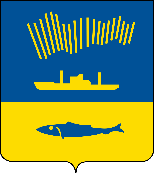 АДМИНИСТРАЦИЯ ГОРОДА МУРМАНСКАП О С Т А Н О В Л Е Н И Е     .    .                                                                                                               №        В соответствии со статьей 173 Бюджетного кодекса Российской Федерации, статьей 17 Федерального закона от 06.10.2003 № 131-ФЗ «Об общих принципах организации местного самоуправления в Российской Федерации», Федеральным законом от 28.06.2014 № 172-ФЗ «О стратегическом планировании в Российской Федерации», постановлением Правительства Мурманской области от 04.08.2015 № 331-ПП «О порядке разработки, корректировки, осуществления мониторинга и контроля реализации прогнозов социально-экономического развития Мурманской области на среднесрочный и долгосрочный периоды», статьей 46 Устава муниципального образования город Мурманск, решениями Совета депутатов города Мурманска от 26.05.2008 № 50-618 «Об утверждении «Положения о бюджетном устройстве и бюджетном процессе в муниципальном образовании город Мурманск», от 27.03.2015 № 10-135 «Об утверждении положения о стратегическом планировании в городе Мурманске», постановлением администрации города Мурманска от 10.06.2015 № 1524 «Об утверждении Порядка разработки прогноза социально-экономического развития муниципального образования город Мурманск на среднесрочный и долгосрочный периоды», в целях осуществления бюджетного процесса в муниципальном образовании город Мурманск п о с т а н о в л я ю: 1. Одобрить прогноз социально-экономического развития муниципального образования город Мурманск на среднесрочный период 
2022-2026 годов.2. Отделу информационно-технического обеспечения и защиты информации администрации города Мурманска (Кузьмин А.Н.) разместить настоящее постановление с приложением на официальном сайте администрации города Мурманска в сети Интернет.3. Редакции газеты «Вечерний Мурманск» (Хабаров В.А.) опубликовать настоящее постановление с приложением.4. Настоящее постановление вступает в силу со дня официального опубликования.5. Контроль за выполнением настоящего постановления оставляю за собой.Прогноз социально-экономического развития муниципального образования город Мурманск на среднесрочный период 2022-2026 годов,Пояснения к показателям прогноза социально-экономического развития муниципального образования город Мурманск на среднесрочный период 2022-2026 годов приведены в приложении № 1 к прогнозу. Оценка показателей за 2021 год на основании предварительных итогов социально-экономического развития муниципального образования город Мурманск за первое полугодие 2021 года и ожидаемых итогов социально-экономического развития за 2021 год представлена в приложении № 2 к прогнозу.Пояснительная записка к прогнозу социально-экономического развития муниципального образования город Мурманск на среднесрочный период 2022-2026 годовПрогноз социально-экономического развития муниципального образования город Мурманск сформирован с учетом следующих основных документов на 2022 год и на плановый период до 2026 года:– Послания Президента Российской Федерации Федеральному Собранию Российской Федерации от 21.04.2021;– Указа Президента Российской Федерации от 07.05.2018 № 204 «О национальных целях и стратегических задачах развития Российской Федерации на период до 2024 года»;– Указа Президента Российской Федерации от 21.07.2020 № 474 «О национальных целях развития Российской Федерации на период до 2030 года»;– прогноза социально-экономического развития Российской Федерации на период до 2024 года;– прогноза социально-экономического развития Российской Федерации на период до 2036 года;– прогноза социально-экономического развития Российской Федерации на 2021 год и на плановый период 2022 и 2023 годов;	– сценарных условий, основных параметров прогноза социально-экономического развития Российской Федерации и прогнозируемых изменений цен (тарифов) на товары, услуги хозяйствующих субъектов, осуществляющих регулируемые виды деятельности в инфраструктурном секторе на 2022 год и на плановый период 2023 и 2024 годов;– предварительного прогноза социально-экономического развития Мурманской области на 2022 год и на плановый период 2023 и 2024 годов;– прогноза социально-экономического развития Мурманской области на период до 2035 года;– муниципальных программ города Мурманска и государственных программ Мурманской области, реализуемых на территории муниципалитета;– сведений исполнительных органов государственной власти Мурманской области, территориальных подразделений иных органов власти; – информации предприятий, в том числе об инвестиционных проектах, планах развития;– статистической информации, предоставляемой Мурманскстатом.Прогноз составлен в двух вариантах:– первый вариант (базовый) предполагает консервативные траектории изменения внутренних и внешних факторов при сохранении основных тенденций изменения эффективности использования ресурсов (умеренный рост эффективности их использования); – второй вариант (целевой) основан на достижении целевых показателей социально-экономического развития и решении задач стратегического планирования в условиях активной реализации мер экономической политики, а также на выполнении в полном объеме целей и задач, поставленных в Указах Президента Российской Федерации от 07.05.2018 № 204 «О национальных целях и стратегических задачах развития Российской Федерации на период до 2024 года» и от 21.07.2020 № 474 «О национальных целях развития Российской Федерации на период до 2030 года», при консервативных внешнеэкономических условиях. Демографические показателиДинамика показателей естественного движения населения города Мурманска в 2020 году по отношению к 2018 году характеризуется незначительным сокращением числа родившихся при увеличении на 22% числа умерших. При этом показатель естественного прироста населения 
в 2020 году, как и в 2019 году, принял отрицательное значение, что позволяет констатировать преобладание негативных тенденций развития демографической ситуации в городе Мурманске.В 2020 году родилось 2 548 детей, что на 32 ребенка меньше, чем 
в 2019 году. При этом на фоне сокращения среднегодовой численности населения города Мурманска коэффициент рождаемости в городе незначительно увеличился - с 8,89 человек на 1000 населения в 2019 году до 8,93 человек на 1000 населения в 2020 году. В прогнозном периоде ожидается постепенное увеличение числа родившихся, что обусловлено мерами, принимаемыми в целях улучшения демографической обстановки, в том числе в рамках мероприятий муниципальных программ города Мурманска, направленных на реализацию на территории города национальных проектов Российской Федерации, утвержденных Указом Президента Российской Федерации от 07.05.2018 № 204 «О национальных целях и стратегических задачах развития Российской Федерации на период до 2024 года», в частности национального проекта «Демография». Кроме того, ожидается положительное влияние на уровень рождаемости реализации комплекса мер, принимаемых в рамках указанного национального проекта на региональном уровне (адресные выплаты, материнский капитал, льготная ипотека).Ожидается, что к концу 2021 года уровень рождаемости возрастет 
до 9,07 человек на 1000 населения, в 2026 году – до 10,59 человек 
на 1000 населения.В рамках муниципальных программ города Мурманска в целях поддержки уровня рождаемости реализуются мероприятия по предоставлению молодым и многодетным семьям социальных выплат на приобретение жилья (муниципальная программа города Мурманска «Управление имуществом и жилищная политика» на 2018-2024 годы). Так в 2020 году свидетельства о праве на получение социальной выплаты на приобретение (строительство) жилья получили 110 молодых и 12 многодетных семей. С использованием социальной выплаты улучшили свои жилищные условия 105 молодых семей и 11 многодетных семей. Также 18 семьям в 2020 году предоставлены дополнительные социальные выплаты в связи с рождением (усыновлением) ребенка. В соответствии с Законом Мурманской области от 19.12.2019 № 2454-01-ЗМО «О единовременной денежной выплате многодетным семьям на улучшение жилищных условий и о внесении изменений в отдельные законодательные акты Мурманской области» с 01.01.2020 многодетные семьи в случае их согласия имеют право на предоставление меры социальной поддержки по обеспечению жилыми помещениями в виде единовременной денежной выплаты взамен предоставления им в собственность земельного участка. В 2020 году единовременная денежная выплата предоставлена 
163 многодетным семьям. С учетом сложности жилищного строительства в условиях Крайнего Севера указанная мера является эффективным средством повышения обеспеченности многодетных семей жильем и, соответственно, стимулирования увеличение рождаемости. Кроме того, повышению уровня рождаемости во многом способствует повышение качества родовспоможения и медицинской помощи, оказываемой женщинам во время беременности и родов (в частности за счет реализации программы «Родовой сертификат»).Коэффициент смертности в 2020 году составил 14,67 человек 
на 1000 населения. В текущем году ожидается некоторое увеличение коэффициента смертности - до 15,21 человек на 1000 населения. В среднесрочном периоде в силу сокращения доли населения старше трудоспособного возраста и стабилизации эпидемиологической обстановки уровень смертности достигнет уровня 13,43 человек на 1000 населения 
в 2026 году. В результате описанных выше тенденций уровень естественной убыли населения предположительно увеличится с 5,74 человек на 1000 населения в 2020 году до 6,14 человек на 1000 населения в 2021 году. В 2026 году данный показатель предположительно сократится до 2,84 человек на 1000 населения.Главным фактором сокращения численности мурманчан по-прежнему остается значительный миграционный отток населения. В 2020 году миграционная убыль населения составила 3029 человек. При этом отмечено значительное сокращение показателя по сравнению с уровнем 2019 года – на 741 человека, или на 19,7%.В 2020 году было отмечено сокращение как числа прибывших, так и числа выбывших – на 17% до 8 203 человек и на 17,8% до 11 266 человек соответственно. Сокращение количества выбывших является важным результатом реализации мер, направленных на повышение уровня жизни населения в рамках муниципальных программ города Мурманска, направленных на повышение комфорта городской среды, развитие системы образования, поддержку малого и среднего предпринимательства и т.д., а также региональных проектов, направленных на достижение целей национальных проектов Российской Федерации, и позволяет ожидать сглаживания отрицательного тренда механического движения населения в среднесрочном периоде.Так, несмотря на то, что в прогнозном периоде предполагается сохранение отрицательного сальдо миграции, ожидается снижение темпов миграционного оттока населения с 10,62 человек на 1000 населения в 2020 году до 9,74 человек на 1000 населения в 2021 году и до 6,07 человек 
на 1000 населения в 2025 году за счет увеличивающейся потребности в трудовых ресурсах для реализации крупных инвестиционных проектов в рамках развития города Мурманска в качестве важного транспортного узла и одного из центров развития Арктической зоны Российской Федерации (в том числе в составе вновь созданной территории опережающего социально-экономического развития «Столица Арктики»), а также за счет общего повышения уровня жизни населения города.В результате отрицательных демографических тенденций среднегодовая численность населения города Мурманска в 2020 году сократилась 
на 4 807 человека и составила 285,35 тыс. человек. С учетом наблюдаемых в первом полугодии 2021 года уровней естественного и механического движения населения ожидаемая среднегодовая численность населения в 2021 году составит 285,79 тыс. человек. В прогнозном периоде в результате описанных выше негативных тенденций ожидается дальнейшее сокращение численности населения города Мурманска. В 2025 году среднегодовая численность населения предположительно составит 280,62 тыс. человек.На улучшение демографической ситуации и развитие человеческого потенциала направлены муниципальные программы города Мурманска в сфере образования, социальной поддержки, градостроительной политики, культуры и т.д., в рамках которых обеспечивается поддержка молодых и многодетных семей, защита социально уязвимых категорий граждан, развитие семейных форм устройства детей и т.д. Важным фактором, сдерживающим миграционный отток жителей города Мурманска (в том числе трудоспособного возраста) является повышение уровня благоустройства городской среды. Распоряжением Правительства Мурманской области от 01.03.2021 № 37-РП утвержден План мероприятий по комплексному благоустройству административного центра Мурманской области – города-героя Мурманска «Наш Мурманск» до 2025 года. Проект инициирован губернатором Мурманской области А.В. Чибисом и будет реализован при поддержке Правительства Мурманской области, Фонда развития Дальнего Востока и Арктики, Корпорации развития Мурманской области. В рамках проекта планируется благоустройство и содержание в надлежащем состоянии дворовых территорий города Мурманска, создание комфортных условий проживания в каждом жилом квартале (микрорайоне) города (установка детских площадок, благоустройство территорий детских садов и школ), формирование современной транспортно-пешеходной инфраструктуры города Мурманска, формирование и поддержание облика города (разработка дизайн кода города Мурманска, формирование зеленого каркаса города, благоустройство общественных пространств города Мурманска, создание видовых площадок на территории города и т.д.).В рамках Плана мероприятий по комплексному благоустройству административного центра Мурманской области – города-героя Мурманска «Наш Мурманск» до 2025 года также предусмотрена реализация проекта обновления промышленной территории в городе Мурманске – создание «Культурно-делового центра «Новый Мурманск». На месте судоремонтного предприятия планируется создать набережную, которая охватит действующий морской вокзал и площадь перед ним, и современное общественное пространство с арктическим музеем, апарт-отелями, гастрономическим кластером. Также концепция включает обновление и благоустройство прилегающих территорий, в которые входит одна из визитных карточек города Мурманска – железнодорожный вокзал. Данный проект позволит поддержать уже существующие городские инициативы, улучшить качество городского пространства, повысить экономическую активность, запустить новые креативные проекты и сделать Мурманск привлекательнее – как для горожан, так и для туристов. Ключевым риском ухудшения демографической ситуации, учтенным в базовом варианте прогноза, может стать увеличение миграционного оттока населения в случае отмены реализации крупных инвестиционных проектов, а также в случае роста безработицы. Кроме того, к числу рисков следует отнести увеличение доли населения старше трудоспособного возраста при сохранении показателя ожидаемой продолжительности жизни на неизменном уровне.Производство товаров и услугВ 2020 году темп роста промышленного производства составил 101,5% к 2019 году. Индекс промышленного производства в сопоставимых ценах с учетом среднеобластных индексов-дефляторов по основным видам экономической деятельности составил 85,3% к 2019 году.Необходимо отметить, что вспышка коронавирусной инфекции не оказала существенного негативного влияния на промышленное развитие города.Объем отгруженных товаров собственного производства, выполненных работ и услуг собственными силами организаций по видам деятельности, относящимся к промышленному производству по крупным и средним предприятиям, в 2020 году составил 117,9 млрд. рублей благодаря росту показателя в сферах обрабатывающей промышленности в части производства текстильных изделий в 14 421 раз к 2019 году, а также обработки древесины и производстве изделий из дерева и пробки, кроме мебели, производства изделий из соломки и материалов для плетения в 56,5 раз к 2019 году. Основную долю в структуре отгрузки обрабатывающей промышленности (97,5 млрд. рублей) занимает производство пищевых продуктов (72,7%), что связано с высокими показателями по переработке и консервированию рыбы, ракообразных и моллюсков, которые, в свою очередь, составили 92,4% в объеме производства пищевых продуктов в 2020 году. К крупнейшим предприятиям рыбопромышленного комплекса города Мурманска можно отнести: ПАО «Мурманский траловый флот», ЗАО «Арктиксервис», 
АО «Карат-1», ООО «СЗРК-Мурманск», АО «Таурус», ООО «Северо-Западная краболовная компания», АО «Рыбпроминвест», АО «Стрелец».Согласно Сводной стратегии развития обрабатывающей промышленности Российской Федерации до 2024 года и на период 
до 2035 года, утвержденной распоряжением Правительства Российской Федерации от 06.06.2020 № 1512-р, промышленные предприятия являются ключевыми работодателями, успешно совмещающими рост производительности труда и увеличение занятости. Так среднесписочная численность работников по виду деятельности «Обрабатывающие производства» за период с начала 2020 года составила 6 972 человека (121,2% к 2019 году), рост среднемесячной номинально начисленной заработной платы составил 10% по сравнению с 2019 годом – 72,3 тыс. рублей.Перспективы развития обрабатывающей промышленности связаны с развитием рыбохозяйственного комплекса и Мурманского транспортного узла, обеспечивающими функционирование рыбоперерабатывающих и судоремонтных производств, а также внедрением инновационных видов деятельности.Во исполнение постановления Правительства Российской Федерации 
от 25.05.2017 № 632 «О подготовке и заключении договора о закреплении и предоставлении доли квоты добычи (вылова) водных биологических ресурсов, предоставленной на инвестиционные цели в области рыболовства для осуществления промышленного и (или) прибрежного рыболовства» (в редакции от 24.09.2020 № 1547) в городе Мурманске с 2019 года реализуются инвестиционные проекты по строительству рыбодобывающих судов и рыбоперерабатывающих заводов.В 2020 году на территории муниципального образования город Мурманск реализован инвестиционный проект «Строительство рыбоперерабатывающего завода ООО «Русская пикша». Суммарная производительность объекта – не менее 25 тонн готовой продукции в сутки (филе, фарш). Проект реализован в рамках государственной программы поддержки модернизации рыбоперерабатывающей отрасли. Предприятие получило квоты на добычу 
1000 тонн трески и пикши. В 2020 году реализован инвестиционный проект ООО «Парк» по строительству двух заводов по переработке трески, пикши и других видов рыб малой мощности и монтажу очистных сооружений и энергообеспечивающей инфраструктуры. Прибрежное производство двух заводов организовано с использованием инвестиционной квоты на вылов трески и пикши. В соответствии с постановлением Правительства Мурманской области от 12.05.2020 № 297-ПП данному инвестиционному проекту по строительству двух заводов малой мощности по переработке трески, пикши и других видов рыб и монтажу очистных сооружений и энергообеспечивающей инфраструктуры присвоен статус приоритетного инвестиционного проекта Мурманской области. Объем инвестиций по проекту - 192 млн. рублей, количество созданных рабочих мест – 88. Предоставлена государственная поддержка в форме льготы по налогу на имущество сроком на три года.Также реализован проект ООО «Причал-Л» по строительству завода по переработке трески, пикши и других видов рыб малой мощности. В соответствии с постановлением Правительства Мурманской области от 29.12.2020 № 970-ПП данному инвестиционному проекту по строительству завода малой мощности по переработке трески, пикши и других видов рыб присвоен статус приоритетного инвестиционного проекта Мурманской области. Объем инвестиций по проекту – 103,5 млн. рублей, количество созданных рабочих мест – 16. Предприятию предоставлена государственная поддержка в форме льготы по налогу на имущество организации и льготы по налогу на прибыль.Кроме того, в 2020 году выдано разрешение на ввод объекта 
«ООО «КЕДР ПЛЮС» – рыбообрабатывающее предприятие (как имущественный комплекс) производительностью 25 тонн готовой продукции в сутки и не менее трех тонн в сутки продукции из отходов рыбного производства».В сентябре 2020 года введен в эксплуатацию рефрижератор «Вымпел» (ООО «Карелрыба»). На судне установлены современное промысловое устройство и высокопроизводительный рыбоперерабатывающий комплекс, позволяющий производить первичную обработку и охлаждение рыбы. Объём рефрижераторного трюма обеспечивает размещение улова массой до 70 тонн. Эксплуатация судна позволит предприятию претендовать на дополнительные квоты по вылову трески и пикши в Северном рыбопромысловом бассейне в акватории Баренцева и Белого морей.В прогнозном периоде планируется строительство 12 траулеров-процессоров и одной береговой рыбной фабрики под инвестиционные квоты в рамках реализации Федерального закона от 20.12.2004 № 166-ФЗ 
«О рыболовстве и сохранении водных биологических ресурсов», что позволит увеличить производство продукции с высокой добавленной стоимостью и позволит сохранить развитие пищевой промышленности в целевом варианте прогноза. В 2020 году отмечен рост производства прочих транспортных средств и оборудования (в 3,0 раза к уровню 2019 года).Снижение производства в 2020 году наблюдалось по виду деятельности «Ремонт и монтаж машин и оборудования» (62,4% к 2019 году) за счет значительного уменьшения объема отгрузки работ и услуг по ремонту и техническому обслуживанию судов и лодок (49,4% к 2019 году). Индекс производства составил 60,6% с учетом областных индексов-дефляторов в результате уменьшения объема отгрузки работ и услуг по ремонту и техническому обслуживанию судов и лодок.Реализация проектов филиала «35 Судоремонтный завод» АО «Центр судоремонта «Звездочка» по техническому перевооружению производственных мощностей, реконструкции и техническому перевооружению двухкамерного сухого дока, а также строительство верфи по изготовлению модульных конструкций верхних строений нефтегазодобывающих сооружений для арктического шельфа на территории филиала «35 Судоремонтный завод» 
АО «Центр судоремонта «Звездочка» позволит увеличить производственные мощности предприятий и обеспечить рост промышленного производства по видам деятельности «Производство прочих транспортных средств и оборудования» и «Ремонт и монтаж машин и оборудования» в 2021-2026 годах. Проект по строительству опорной базы берегового обеспечения шельфовых проектов в Арктической зоне Российской Федерации с созданием промышленного кластера нефтесервисных производств и центра сервисного обслуживания кораблей и судов, осуществляющих плавание в акватории Северного морского пути, в районе Росляково г. Мурманска на базе 
АО «82 Судоремонтный завод», реализуемый ПАО «НК «Роснефть» и 
АО «82 Судоремонтный завод», а также проект по реконструкции Мурманской базы ООО «Газпром флот» для обеспечения работ на арктическом шельфе Российской Федерации (участки № 1 и № 2) в целевом варианте прогноза также позволят увеличить рост промышленного производства с 2021 года, а также реализовать перспективы города Мурманска как форпоста России при освоении Арктики.Так в целях создания условий для укрепления экономических позиций Российской Федерации в Арктической зоне Российской Федерации, обеспечения региона конкурентными преимуществами для привлечения инвесторов, создания промышленных, транспортно-логистических и туристских объектов, стимулирования социально-экономического развития Мурманской области посредством создания дополнительных рабочих мест, привлечения инвестиций и увеличения налоговых поступлений в местный бюджет, в соответствии с постановлением Правительства Российской Федерации от 12.05.2020 № 656 «О создании территории опережающего социально-экономического развития «Столица Арктики» на территориях муниципального образования «Кольский район» и городского округа «Город Мурманск» Мурманской области создана территория опережающего социально-экономического развития «Столица Арктики» (далее – ТОР «Столица Арктики»).Для резидентов ТОР «Столица Арктики» действует комплекс налоговых преференций. Так снижен общий размер страховых взносов с 30% до 7,6% на 10 лет, обнулен федеральный налог на прибыль на пять лет, региональная часть снижена до 5% в первые пять лет, в последующие пять лет – до 12%, также на три года обнулен налог на землю и на пять лет – налог на имущество. Помимо этого, резидентам предоставляются неналоговые льготы: предоставление земельных участков в аренду без торгов, проведение плановых проверок сокращено до 15 дней, а внеплановых – до пяти дней, действует особый порядок градостроительного регламента и другие.Формируется пакет муниципальных преференций для резидентов ТОР «Столица Арктики». К числу муниципальных преференций относится освобождение от уплаты земельного налога на три налоговых периода, начиная с первого числа месяца, следующего за месяцем включения налогоплательщиков в реестр резидентов ТОР «Столица Арктики».В настоящее время в реестр резидентов ТОР «Столица Арктики» включены девять организаций, в том числе четыре из них зарегистрированы на территории муниципального образования город Мурманск. Планируется создание 4 696 новых рабочих мест. Общий объем инвестиций составит более 95,5 млрд. рублей. Одним из якорных инвесторов в составе ТОР на территории города Мурманска является ООО «Ренейссанс Арктик» с инвестиционным проектом создания завода по производству и укрупнительной сборке металлоконструкций и трубопроводных узлов для проекта «Арктик СПГ 2». Общий объем инвестиций в проект составит 3,6 млрд. рублей, в том числе 68 млн. рублей как резидента ТОР «Столица Арктики». За время реализации инвестиционного проекта объем налоговых поступлений в консолидированный бюджет Мурманской области составит около 1 млрд. рублей. На новом предприятии будет создано более 1 500 рабочих мест. Льготы и преференции ТОР окажут значительную поддержку инвестору в создании нового производства. Кроме данного проекта статус резидента ТОР «Столица Арктики» на территории города Мурманска также получили еще три организации: ООО «Праймлайн» с инвестиционным проектом по расширению производственной площадки для нужд проекта «Арктик СПГ 2», 
ООО «ПОНДЕРА АРКТИК» с инвестиционным проектом по организации мощностей по выполнению строительно-монтажных работ в рамках проекта «Арктик СПГ 2» и ООО «КАЛЬКЕДОН АРКТИК» с инвестиционным проектом по созданию предприятия для выполнения работ по монтажу и покраске модулей металлоконструкций и трубопроводов.Наиболее прибыльной сферой производства товаров и услуг остается сфера рыбоводства, рыболовства. Сальдированный финансовый результат деятельности предприятий рыболовства, рыбоводства за январь-ноябрь 
2020 года составил 49,5 млрд. рублей или 105,3% к аналогичному периоду 
2019 года, прибыль незначительно снизилась (99,6% к аналогичному периоду 2019 года). Средняя заработная плата в данной сфере остается одной из самых высоких в городе – 197,5 тыс. рублей (109,0% к 2019 году), которая в 2,6 раза превышает среднемесячную номинально начисленную заработную плату по городу (75,9 тыс. рублей).В 2020 году объем отгруженной продукции предприятиями рыболовства, рыбоводства в действующих ценах незначительно снизился до 71,4 млрд. рублей (92,5% к 2019 году), в натуральном выражении – 459,3 тыс. тонн (рыба переработанная и консервированная, ракообразные и моллюски). Снижение в большей части обусловлено сокращением добычи рыбы на фоне ухудшения конъюнктуры внешнего рыбного рынка премиум-сегмента в странах-потребителях, где введены карантинные ограничения.В июне 2021 года внесены изменения в статью 20 Федерального закона от 20.12.2004 № 166-ФЗ «О рыболовстве и сохранении водных биоресурсов», разрешающие проводить непосредственно на судах первичную обработку выловленных водных биоресурсов, что положительно скажется на динамике роста объемов рыбопереработки.Развитию рыбной промышленности в прогнозном периоде также будет способствовать реализация инвестиционных проектов в рамках выделенных инвестквот (обозначены выше). Согласно данным ФГБНУ «ВНИРО», объем вылова того или иного вида водных биологических ресурсов (далее – ВБР) в Северном рыбохозяйственном бассейне в 2021-2026 годах зависит от состояния его популяции, характеризуемого численностью и биомассой. Состояние популяции зависит от многих факторов, важнейшим из которых является изменчивость условий среды обитания под воздействием региональных и глобальных изменений климата. Эта изменчивость определяет уровень пополнения, темпы роста, выживаемость и географическое распределение отдельных промысловых скоплений.Исследования, проведенные в ФГБНУ «ВНИРО», в том числе
в его Полярном филиале «ПИНРО им. Н.М. Книповича», позволили выявить статистические связи изменений численности и биомассы основных промысловых объектов Северного рыбохозяйственного бассейна с различными климато-океанологическими характеристиками. Эти связи стали основой
для разработки прогностических оценок вылова ключевых видов ВБР
на период 2021-2026 годов.Основным объектом российского промысла в Баренцевом море является северо-восточная арктическая треска. Динамику запаса трески в ближайшие годы можно представить следующим образом. Предположительно, до 
2023 года будет продолжаться снижение запаса. Соответственно, вылов трески будет меняться от 308-385 тыс. тонн в 2021-2022 годах до 250-264 тыс. тонн в 2023-2026 годах. Ожидается, что благоприятные условия воспроизводства трески в 2016-2017 годах обусловили высокую выживаемость этих поколений, которые, войдя в запас в 2022-2023 годах, приостановят его падение и вновь обеспечат рост уловов во второй половине 2021 года до 385,6 тыс. тонн.В 2021 году ожидаемый вылов северо-восточной арктической пикши составит 104,3 тыс. тонн. В последующие годы уловы будут постепенно снижаться до 37,6 тыс. тонн в 2025 году.Запас путассу в Норвежском море будет находиться на довольно высоком уровне до 2030 года. Ее российский улов может составить 152-169 тыс. тонн в 2021-2022 годах, 146-148 тыс. тонн в 2023-2026 годах.В сфере рыболовства планируется продолжить государственную поддержку организаций, занимающихся товарным выращиванием рыбы, в форме предоставления субсидии на возмещение части затрат на уплату процентов по кредитам, полученным в российских кредитных организациях на развитие аквакультуры, в том числе в рамках государственной программы Российской Федерации «Развитие рыбохозяйственного комплекса».С учетом прогноза вылова водных биологических ресурсов темп роста производственных показателей предприятий рыболовства, рыбоводства в 
2022-2026 годах составит 105,0% ежегодно.Индекс производства в сфере обеспечения электрической энергией, газом и паром, кондиционирования воздуха с учетом областного индекса-дефлятора в 2020 году составил 96,9%. Объем производства в 2020 году по данному виду экономической деятельности составил 10,6 млрд. рублей или 93,9% к 2019 году. На конец 2020 года количество организаций составило 40 единиц, что на 5,3% больше аналогичного периода 2019 года. Сальдированный финансовый результат составил 663,6 млн. рублей. В 246,2 раза по сравнению с 2019 годом увеличился убыток данных организаций в связи со снижением прочих доходов. В связи с тем, что основным потребителем теплоэнергии, сжиженного газа и воды является население, численность которого сохраняет устойчивую тенденцию к снижению, а большую часть электроэнергии потребляют промышленные предприятия, дальнейшее развитие сферы производства и распределения электроэнергии, газа и воды будет в большей степени зависеть от экономической активности и состояния промышленных предприятий города. Рост энергопотребления будет также сдерживать реализация мер по повышению энергоэффективности экономики, разработка и внедрение энергосберегающих технологий, выбытие неэффективных мощностей, сокращение потерь энергии. Для развития материально-технической базы объектов электроснабжения, обеспечения энергетической безопасности, надежного и качественного электроснабжения существующих потребителей и перспективных площадок застройки, создания технической возможности для подключения к электрическим сетям новых потребителей в городе, повышения эффективности работы систем централизованного теплоснабжения и повышения надежности теплоснабжения потребителей реализуются инвестиционные проекты по строительству и реконструкции объектов электроснабжения филиала 
ПАО «МРСК Северо-Запада» «Колэнерго», филиала «КолАтомЭнергоСбыт», АО «МОЭСК». В стадии реализации инвестиционный проект АО «МОЭСК» по реконструкции и строительству электросетевых объектов. Данный инвестиционный проект также планируется к реализации в 2021-2024 годах.В прогнозном периоде Мурманским филиалом ПАО «МРСК Северо-Запада» планируется к реализации инвестиционный проект «Развитие материально-технической базы объектов электроснабжения».В 2020 году АО «Мурманэнергосбыт» реализован инвестиционный проект «Повышение эффективности работы систем централизованного теплоснабжения и повышения надежности теплоснабжения потребителей:- резервная дизельная котельная ГОБУЗ «Мурманский областной противотуберкулезный диспансер»;- резервная дизельная котельная ГОБУЗ «Мурманский областной перинатальный центр».В прогнозном периоде АО «Мурманэнергосбыт» планируется к реализации инвестиционный проект «Реализация технических мероприятий для перехода потребителей на закрытую систему теплоснабжения (горячего водоснабжения)». До конца 2025 года 456 многоквартирных домов Ленинского административного округа города Мурманска будут переведены на закрытую систему горячего водоснабжения. Таким образом, в прогнозном периоде ожидается сохранение объема производства по виду деятельности «Обеспечение электрической энергией, газом и паром; кондиционирование воздуха».Объем производства в сфере водоснабжения, водоотведения, организации сбора и утилизации отходов, деятельности по ликвидации загрязнений составил в 2020 году 5,2 млрд. рублей, что выше уровня 2019 года на 20,2%. Индекс производства составил 98,3%.Перспективы развития в данной сфере связаны с реализуемым строительством ГОУП «Мурманскводоканал» Южных очистных сооружений канализации в целях обеспечения глубокой биологической очистки сточных вод и снижения негативного воздействия на Кольский залив. Реализация данного проекта позволит осуществлять очистку стоков до предельно допустимых концентраций воды водоемов рекреационного водопользования с применением наилучших доступных технологий, а также снизить антропогенное воздействие на транграничный водоем – Баренцево море по органическим веществам, биогенным элементам и иным загрязняемым веществам. Также в стадии реализации находится инвестиционный проект АО «Мурманская ТЭЦ» по реконструкции и модернизации существующих источников теплоснабжения, повышению экологической и энергетической эффективности, обеспечению физической защиты предприятия, реконструкции тепловых сетей. Следует отметить, что реализация проекта Мурманского транспортного узла, а также экспортно-сырьевая направленность экономики региона определяет дальнейшее развитие города в качестве перевалочного транспортного пункта, что будет способствовать дальнейшему увеличению показателей деятельности сервисных отраслей по обслуживанию транспортного флота. Таким образом, в базовом варианте прогноза планируется сохранение индекса промышленного производства на уровне 101,0-102,0% ежегодно. Объем отгруженных товаров собственного производства, выполненных работ и услуг собственными силами по видам деятельности, относящимся к промышленному производству по крупным и средним предприятиям, в 
2026 году предположительно составит 175,8 млрд. рублей. Целевой вариант прогноза предусматривает увеличение объемов производства до 103% ежегодно; соответствующий объем отгруженных товаров собственного производства, выполненных работ и услуг собственными силами по видам деятельности, относящимся к промышленному производству по крупным и средним предприятиям, в 2026 году составит 186,8 млрд. рублей.Ключевыми рисками недостижения прогнозных значений показателей производства товаров и услуг являются:- условия высокой неопределенности из-за непредсказуемости снятия карантинных мер в условиях распространения новой коронавирусной инфекции (COVID-19); - санитарно-эпидемиологическая обстановка, определяющая скорость открытия и восстановления экономики;- «последующие волны» пандемии, других инфекционных заболеваний с увеличением их масштаба и продолжительности, с введением ограничений работы крупных производств и бизнеса; - отсрочка реализации инвестиционных проектов на территории города Мурманска;- принятие собственниками предприятий на территории города Мурманска управленческих решений, которые могут оказать негативное влияние на социально-экономическое положение города.Последствия ограничительных мероприятий, связанных с распространением коронавирусной инфекции, пока не оказывают существенного негативного влияния на промышленное развитие города Мурманска. В рамках борьбы с распространением вируса системообразующие предприятия города Мурманска предпринимают необходимые меры по защите своих сотрудников и сохраняют производственные процессы в штатном режиме. Крупные инвестиционные проекты в городе Мурманске реализуются в соответствии с намеченными планами.Рынок товаров и услугОдним из приоритетных направлений деятельности органов местного самоуправления является развитие и регулирование потребительского рынка.Потребительский рынок является инструментом формирования потребительских ценностей и удовлетворения потребностей населения; обеспечивает денежное обращение; создает новые рабочие места для населения; формирует сферу деятельности большого числа организаций и предприятий; прямо и косвенно воздействует на развитие других рынков. В структуру потребительского рынка включают три основные сферы: торговля, общественное питание и бытовое обслуживание, которые представляют собой совокупность товарных рынков и рынков услуг.В сфере торговли зарегистрирована треть организаций города, занято 7,1% работников крупных и средних предприятий, осуществляются инвестиции в модернизацию торговых объектов, сохраняется положительный сальдированный финансовый результат деятельности.Оборот розничной торговли по итогам 2020 года составил 55,7 млрд. рублей, темп роста к предыдущему году – 133,9% (в 2019 году – 41,5 млрд. рублей), индекс физического объема – 128,7% (в сопоставимых ценах). По состоянию на 31.12.2020 в городе Мурманске функционировало 
1 560 стационарных магазинов (из них 757 продовольственных 
и 803 непродовольственных), один универсальный розничный рынок, три постоянно действующие ярмарки и 34 выставки-ярмарки, проведённые на площадках семи хозяйствующих субъектов города Мурманска, а также 211 нестационарных торговых объектов, в т.ч. павильоны и киоски – 174 единицы, павильоны и киоски, расположенные в торгово-остановочных комплексах, – 11 единиц, мобильные торговые объекты (автолавки и автоприцепы) – 26 единиц.В связи с закрытием торговыми сетями «Евророс», «Яблочко», «7Дней» и «Твой» своих магазинов, располагавшихся во всех трёх административных округах города Мурманска, произошла передача высвободившихся помещений федеральным сетям, которые широко представлены в Мурманске.Так на территории города Мурманска закрылось 52 торговых объекта, из них: «Евророс» - 24 единицы, «Яблочко» - 21 единица, «7Дней» - три единицы, «Твой» - четыре единицы.Во втором квартале 2021 года открылись ещё 5 магазинов «Дикси». Российская сеть супермаркетов «Перекрёсток», которой управляет ведущая мультиформатная компания современной розничной торговли X5 Retail Group, уже представленная в мурманской области магазинами «у дома» «Пятёрочка», открыла ещё восемь торговых объектов в городе Мурманске в мае 2021 года.	По количеству магазинов, расположенных на территории города Мурманска, среди федеральных продовольственных сетей на первом месте сеть краснодарских дискаунтеров «Магнит» ЗАО «Тандер» (45 единиц); на втором - сеть супермаркетов «у дома» «Пятёрочка» ООО «Агроторг» (23 единицы), третье место занимает сеть «Дикси» АО «Дикси Юг» (21 ед.). В достаточном количестве представлены сети магазинов низких цен «Светофор» ООО «Торгсервис 78» (пять единиц) и «Fix Price» ООО «БЭСТ ПРАЙС» (13 единиц), гипермаркеты «Лента» ООО «Лента (две единицы), «О`КЕЙ» (одна единица).В ближайшем будущем в регион зайдёт новая торговая сеть, которая сменит одну из российских розничных сетей «Дикси». Новые магазины будут называться «Дёшево». Дискаунтеры «Дёшево» входят в группу компаний «Виктория». Специализируются на продаже продуктов в экономсегменте. Помещения останутся те же. Это связано со сделкой, заключённой между «Дикси» и «Магнитом». Также в освободившихся торговых площадях магазинов «Дикси» планируется размещение универсамов «Магнит».Региональные розничные продовольственные торговые сети представлены магазинами «Сити Гурмэ» (четыре единицы), «Североморец» (две единицы), «Рыбный» (11 единиц) и фирменными мясными магазинами «Окраина» бренда «Окраина вкуснее» (15 единиц).Розничные сети оптимизируют ассортимент своих магазинов, переориентируются на потребителей с доходом средним и ниже среднего. В условиях пандемии крупные продовольственные сети стали широко использовать возможность продажи продукции через Интернет с доставкой по указанному покупателем адресу. Такую услугу предлагают гипермаркеты «Лента», «О`КЕЙ». Востребован сервис «СберМаркет» - это удобная доставка продуктов в Мурманске. Розничная торговля в городе Мурманске представлена не только стационарными торговыми объектами. В настоящее время малые торговые форматы, и в частности нестационарная торговля, несмотря на развитие торговых сетей, играют важную роль в экономике города, оказывают весомое влияние на развитие малого бизнеса, на развитие самозанятости в целом. Обязательным условием осуществления законной торговой деятельности в нестационарных торговых объектах является включение адреса места размещения нестационарного торгового объекта в схему размещения нестационарных торговых объектов на территории муниципального образования город Мурманск. По состоянию на 31.12.2020 схемой размещения предусмотрено 74 адреса для круглогодичного размещения 78 нестационарных торговых объектов (павильонов - 57, киосков - девять, автолавок и автоприцепов - 12) и 10 адресов для размещения на сезонный период 
20 ёлочных базаров. В 2020 году предпринимателям были выданы 
65 разрешений на право размещения нестационарных торговых объектов на территории муниципального образования город Мурманск. По данным на 31.12.2020 фактическое число размещённых нестационарных торговых объектов в городе - 200, в том числе 26 автолавок и автоприцепов. В части развития нестационарной торговли на территории города Мурманска назрела необходимость определения их оптимального количества, а также сокращения некоторых объектов с целью формирования целостного архитектурно-художественного облика города. Вместе с тем, сокращая количество нестационарных торговых объектов образца 2000х годов, необходимо развивать современные форматы нестационарной торговли. В настоящее время в городе Мурманске уже есть хозяйствующие субъекты, предлагающие такие форматы: - мобильная торговля (быстрое питание - street food, «кофейни на колёсах», мороженое, напитки);- развозная торговля (фудтраки, автомагазины и т.д.);- фирменные киоски или автолавки по продаже продукции местных товаропроизводителей или местных промыслов (например, специализированные по продаже рыбопродукции, хлебобулочных изделий, продукции из оленины, ГОУСП «Тулома», «Окраина вкуснее» и т.п.);	- летние кафе, автоматы для горячих и холодных напитков на период сезонной торговли в местах отдыха горожан и гостей города.	С введением в связи с пандемией в прошедшем году особых жёстких требований к функционированию торговых объектов и объектов общественного питания, повлекших закрытие большого количества объектов потребительского рынка и полную потерю бизнеса предпринимателями в этой сфере, фактическая обеспеченность торговыми площадями населения города несколько снизилась. Тем не менее, по состоянию на 30.06.2021 обеспеченность жителей города Мурманска торговыми площадями на 1000 жителей остаётся высокой и составляет 1049,54 кв.м, что на 57,4% превышает нормативное значение в 667,0 кв.м, в том числе: по продаже продовольственных товаров – 321,82 кв.м, что на 21,0% превышает нормативное значение в 266,0 кв.м; по продаже непродовольственных товаров – 744,2 кв.м, что на 81,5% превышает норматив в 401,0 кв.м.В прогнозном периоде с учетом значительного превышения нормативных значений, а также тенденции снижения численности населения города, обеспеченность населения торговыми площадями в 2026 году достигнет 
1 250,2 кв.м на 1000 человек.Оборот общественного питания в 2020 году составил 1,8 млрд. рублей (темп роста к 2019 году – 81,9%). Как сказано выше, рынок общественного питания муниципального образования город Мурманск, представлявший собой сочетание различных форматов, направлений и многообразие концепций, рассчитанных на разные целевые группы потребителей, понёс в 2020 году значительные потери: закрылось значительное количество кафе, бистро, закусочных и объектов фаст-фуда. В Мурманске сфера общепита представлена 342 объектами общественного питания, из которых: ресторанов, кафе и баров – 172 единицы; закусочных - 19 единиц, в том числе быстрого питания на вынос и на автозаправочных станциях; объектов общепита закрытого доступа в учреждениях и предприятиях города Мурманска – 151 единица.Объем потребления платных услуг населением в 2020 году составил 
27,1 млрд. рублей, темп роста к предыдущему году – 109,7% (в 2019 году – 24,7 млрд. рублей), индекс физического объема – 107,3% (в сопоставимых ценах). Отмечено увеличение в действующих ценах объема ветеринарных услуг (в 4,0 раза), коммунальных услуг (125,1%), бытовых услуг (132,3%), в том числе по техническому обслуживанию и ремонту транспортных средств, машин и оборудования (141,8%), услуг телекоммуникационных (101,7%). Значительное сокращение отмечено в действующих ценах объема жилищных услуг (10,4%), услуг учреждений культуры (30,2%), физической культуры и спорта (59,0%) и услуг специализированных коллективных средств размещения (62,6%).Сфера бытового обслуживания населения города, где ведущую роль играет малый бизнес и особенно индивидуальное предпринимательство, в прошедшем году также понесла потери. На конец 2019 года на территории города Мурманска действовали 649 предприятий бытовых услуг, на конец 
2020 года - 580. В целях развития потребительского рынка в рамках подпрограммы «Развитие и поддержка малого и среднего предпринимательства в городе Мурманске» на 2018-2024 годы муниципальной программы города Мурманска «Развитие конкурентоспособной экономики» на 2018-2024 годы ежегодно проводятся общегородские конкурсы «Гермес» и «Новогодняя фантазия», направленные на повышение культуры и качества обслуживания населения, ярмарки по продаже товаров, в том числе сельскохозяйственных, от приглашенных производителей как местных, так и из других регионов страны, из которых четыре работают на постоянной основе. Вследствие того, что весной прошлого года, в самый пик введённых ограничений для предпринимательского сообщества, многие объекты потребительского рынка оказались закрытыми, общегородской конкурс «Гермес» не проводился.	Органы местного самоуправления муниципального образования город Мурманск уделяют большое внимание социально незащищённым слоям населения. В целях оказания социальной поддержки малообеспеченным и льготным категориям граждан с ноября 2011 года успешно реализуется социальный проект «Городская карта поддержки», который даёт возможность льготным категориям горожан приобретать товары и услуги со скидкой от 5% до 20%. В связи с закрытием большого числа магазинов вышеназванных региональных розничных сетей, которые участвовали в этом проекте, количество предприятий торговли - участников данного проекта, заметно уменьшилось. Однако администрацией города Мурманска проводится работа с представителями пришедших на их место федеральных сетей по партнёрскому участию в социальном проекте «Городская карта поддержки». Так уже в феврале 2021 года заключено соглашение с АО «Тандер» о предоставлении скидок по социальной карте в принадлежащих ему 46 магазинах «Магнит» на территории города Мурманска. По состоянию на 01.08.2021 держателями социальных карт нового формата являются 30 222 человека.	По итогам 2021 года, несмотря на слабый потребительский спрос, сдержанный рост доходов населения и переориентирование потребителей на осуществление покупок в интернет-магазинах, ожидается незначительное увеличение оборота розничной торговли на 3,9%. Объем платных услуг населению наоборот возрастет на 13,1%, в том числе за счет низкой базы 2020 года.	Оживление роста емкости потребительского рынка ожидается с 2021 года. Этому будет способствовать увеличение денежной массы у населения, позитивные потребительские ожидания на фоне общей стабилизации.	Наиболее сильный удар пандемии в 2020 году пришелся на кафе и рестораны, гостиницы, салоны красоты и парикмахерские, сферу развлечений, спорт, туризм, розничные непродовольственные магазины и др. Все виды бизнеса, которые не успели перейти на предоставление товаров и услуг в онлайн-формате или бизнес-модель которых предполагает исключительно личное предоставление услуг, сейчас подвержены риску банкротства. Динамика оборота розничной торговли в базовом варианте на протяжении прогнозного периода будет выражена умеренным приростом и к 2026 году достигнет уровня 76,6 млрд. рублей. Объем платных услуг населению – 39,2 млрд. рублей.Малое и среднее предпринимательствоПо текущим данным Единого реестра субъектов малого и среднего предпринимательства (https://rmsp.nalog.ru/search.html) (далее – Реестр СМСП) количество субъектов малого и среднего предпринимательства (микро-, малые и средние предприятия, индивидуальные предприниматели) в городе Мурманске по состоянию на 10.01.2021 составило 14 009 единиц, в том числе:- микропредприятия – 6 302 ед.;- малые предприятия – 465 ед.;- средние предприятия – 28 ед.;- индивидуальные предприниматели – 7 214 ед.Сравнительный анализ данных о количестве субъектов малого и среднего предпринимательства (далее – субъектов МСП) за 2019, 2020 и первое полугодие 2021 года выявил следующее:В 2020 году по сравнению с 2019 наблюдается снижение количества субъектов МСП на 896 единиц (на 6%) за счет уменьшения числа индивидуальных предпринимателей, микро- и малых предприятий. Количество средних предприятий выросло на шесть единиц. Несмотря на экономический спад, вызванный пандемией новой коронавирусной инфекцией, снижение количества предпринимателей не является критическим в целом. По официальным данным Инспекции ФНС по г. Мурманску количество вновь зарегистрированных индивидуальных предпринимателей составляет:- в 2019 году – 1 561 ед.- в 2020 году – 1 176 ед.- за период с 01.01.2021 по 31.07.2021 – 972 ед.Наиболее привлекательными для малого бизнеса сферами являются: торговля, строительство, обрабатывающие производства, операции с недвижимым имуществом. Следует отметить, что крупнейшим сегментом малого бизнеса является оптовая и розничная торговля. Так, в соответствии с Реестром СМСП, в 2020 году на эту сферу приходилось 36% индивидуальных предпринимателей, 34% микропредприятий и 26% малых предприятий. Наименее привлекательной сферой для малого и среднего бизнеса в городе остается производственный сектор экономики, что обусловлено ежегодно возрастающим уровнем затрат на электроэнергию и топливо, повышенной нагрузкой на бизнес, связанной с предоставлением северных надбавок и других льгот работникам (ежегодный дополнительный оплачиваемый отпуск; оплата один раз в два года за счет средств работодателя стоимости проезда и провоза багажа в пределах территории Российской Федерации к месту использования отпуска и обратно).Дополнительной нагрузкой на предпринимателей стало решение Конституционного Суда Российской Федерации, принятое в декабре 2017 года, по включению в состав минимального размера оплаты труда (МРОТ), районных коэффициентов и процентных надбавок за работу в местностях с особыми климатическими условиями. Кроме того, отрицательная динамика обусловлена исключением из баз данных налоговых органов СМСП, не предоставивших отчетность либо превысивших пороговые значения отнесения к СМСП в соответствии с Федеральным законом от 24.07.2007 № 209-ФЗ «О развития малого и среднего предпринимательства в Российской Федерации».Неблагоприятными факторами, сдерживающими рост предпринимательства, помимо ситуации с коронавирусной инфекцией, остаются отсутствие начального капитала и затруднения с инвестициями для приобретения современного оборудования, строительства и реконструкции современной материальной базы, реализации необходимых инфраструктурных проектов. В значительной степени это нивелируется усилением мер поддержки бизнеса со стороны органов власти: увеличивается объем финансовой поддержки в виде грантов и субсидий, вводятся новые направления субсидирования, максимально упрощается доступ к обучающим мероприятиям, вводятся новые меры имущественной поддержки. Формирование новых для города и региона ниш со стороны бизнеса затрудняется и низкой покупательской способностью населения, вызванной продолжающимися кризисными явлениями в экономике страны в целом. Все указанные факторы не позволяют нашим предпринимателям быть конкурентоспособными по сравнению с предпринимателями, осуществляющими деятельность в более благоприятных регионах, создавать качественную, надежную и устойчивую производственную инфраструктуру. Это подтверждается тем, что количество государственных и муниципальных контрактов, заключенных по результатам конкурентных процедур в рамках Федерального закона от 05.04.2013 № 44-ФЗ «О контрактной системе в сфере закупок товаров, работ, услуг для обеспечения государственных и муниципальных нужд» с местными производителям значительно ниже, чем с производителями из других регионов.Неблагоприятным фактором, влияющим на уровень развития МСП в городе Мурманске, является продолжающийся отток молодежи, имеющей высокий предпринимательский потенциал. Отток молодежи обусловлен, в значительной степени, тем, что ранее в регионе и, в частности, в Мурманске были закрыты многие учебные заведения. Ограничен круг специальностей, которые можно получить в городе. Вместе с тем следует отметить, что в настоящее время появились тенденции к возрождению некоторых образовательных направлений, а также внедрению востребованных в новых реалиях специальностей. В качестве позитивного фактора для сохранения и развития МСП можно рассматривать освоение Арктики, определенное Правительством РФ в качестве одного из приоритетов развития. Решение поставленных задач возложено на крупные, в том числе государственные, предприятия. А их появление на рынке, в свою очередь, даст новые возможности для создания и развития малых и средних предприятий (аутсорсинг, субконтрактинг и прочие формы взаимодействия).Так в августе 2020 года вступил в силу новый Федеральный закон от 13.07.2020 № 193-ФЗ «О государственной поддержке предпринимательской деятельности в Арктической зоне РФ». Учитывая, что Мурманская область входит в состав Арктической зоны Российской Федерации, весомой поддержкой для развития предпринимательства станет и сформированная система муниципальных и региональных преференций для резидентов Арктической зоны Российской Федерации. Данная система преференций позволит снизить так называемое «северное удорожание» прежде всего для субъектов малого и среднего предпринимательства и ставки по налогам. Инвестиционный порог для резидентов Арктической зоны РФ составит всего 
1 млн. рублей. В настоящее время осуществляется процедура включения потенциальных резидентов Арктической зоны РФ в соответствующий реестр.В 2020 году в связи с введением ограничительных карантинных мер в регионе сформирован комплекс мероприятий по поддержке бизнеса, в том числе введен ряд мер, предусматривающих налоговые преференции и прямую финансовую поддержку СМСП в наиболее пострадавших отраслях, с 01.07.2020 запущен специальный налоговый режим для самозанятых.Стабилизации и улучшению ситуации в секторе малого и среднего предпринимательства также способствует существующая поддержка со стороны органов власти. Так, администрацией города Мурманска реализуется подпрограмма «Развитие и поддержка малого и среднего предпринимательства в городе Мурманске» муниципальной программы «Развитие конкурентоспособной экономики» на 2018-2024 годы, в рамках которой оказывается информационная, консультационная, имущественная и финансовая поддержка начинающим и уже действующим предпринимателям.Наиболее востребованной и эффективной является финансовая поддержка субъектов МСП города Мурманска в виде субсидий и грантов, предоставляемых в рамках программных мероприятий.Основным видом финансовой поддержки для действующих предпринимателей является предоставление субсидий субъектам МСП по различным направлениям деятельности на конкурсной основе. Для начинающих предпринимателей предусмотрена финансовая поддержка в виде грантов на открытие бизнеса в части финансового обеспечения затрат.Для субъектов потребительского рынка в целях повышения общественного статуса предпринимательства, развития конкуренции на потребительском рынке города Мурманска, выявления лучших предприятий, повышения качества обслуживания населения и профессионального мастерства, распространения передового опыта, стимулирования деятельности предприятий по совершенствованию форм и методов организации услуг проводятся городские конкурсы. Организуются мероприятия выездной торговли.Следует отметить, что в настоящее время кредитные организации активизируют и расширяют свою деятельность в части антикризисной поддержки субъектов МСП, разрабатывают и внедряют новые пакеты услуг, привлекательные для бизнеса разного уровня, с учетом специфики северных регионов. На региональном уровне расширяются программы поддержки для начинающих и действующих предпринимателей. Программы включают образовательные мероприятия различной направленности, консультирование и бухгалтерское сопровождение, предоставление займов и микро кредитов на выгодных для предпринимателей условиях, грантовую поддержку и субсидирование. Реализация программ поддержки предпринимательства осуществляется за счет муниципального, областного и федерального бюджетов. Таким образом, сохранение и развитие поддержки бизнеса со стороны органов власти, а также организаций инфраструктуры поддержки, банковской сферы в период ухудшения ситуации, вызванной новой коронавирусной инфекцией, в значительной мере способствует сохранению позиций малого и среднего предпринимательства в экономике города. В прогнозном периоде продолжится предоставление налоговой поддержки субъектов МСП, решения по которой были приняты в 2020 году, в целях восстановления предпринимательской активности. Так, на активизацию деловой активности в данном секторе окажет продление до 2024 года на территории Мурманской области «налоговых каникул» для впервые зарегистрированных индивидуальных предпринимателей, применяющих упрощенную систему налогообложения и патентную систему налогообложения.Также на период до 2022 года будут снижены ставки по налогу, взимаемому в связи с применением упрощенной системы налогообложения, для налогоплательщиков, осуществляющих деятельность в Мурманской области, без ограничений по видам экономической деятельности.В активной фазе применения будет специальный налоговый режим «Налог на профессиональный доход», который станет одним из факторов увеличения численности занятых в данном секторе.В условиях пандемии коронавирусной инфекции одной из наиболее пострадавших в регионе отраслей является туризм. Вместе с тем при снятии ограничений в первую очередь открываются направления внутреннего туризма, что ведет к притоку туристов в регион и в город. В Мурманске, наряду с регионом в целом, до дестабилизации эпидемиологической обстановки, наблюдалось устойчивое увеличение потока туристов и расширение географии прибывающих туристов. Объем въездного туристического потока в 2019 году составил почти 145 тысяч человек. В 2020 году численность размещенных лиц в коллективных средствах размещения по городу Мурманску составила 140,7 тысяч человек. Это подтверждает привлекательность Заполярной столицы среди туристов. И после снятия ограничений направление арктического туризма восстанавливает свои позиции, развивая и реализуя новые направления и уникальные предложения. А стабилизация и развитие туристской отрасли благоприятно повлияет на ситуацию в сфере малого предпринимательства в городе Мурманске в целом.Продолжает свою работу региональный туристский информационный центр, созданный для эффективного продвижения туристских продуктов Кольского Заполярья. Центр является площадкой для взаимодействия субъектов туристской отрасли и позволит объединить усилия всех участников рынка в привлечении туристов в Мурманскую область и в частности в город Мурманск. На базе центра можно получить достоверную информацию о турпродуктах, спланировать путешествие, заказать тур, приобрести карты и рекламно-информационную продукцию.По оценке в 2021 году количество малых предприятий, в том числе микропредприятий, составит 6 774 единицы, среднесписочная численность работников составит 26 418 человек. Численность индивидуальных предпринимателей увеличится и предположительно составит 7 503 человека.С учетом реализации указанных мер поддержки, реализации Общенационального плана действий, обеспечивающих восстановление занятости и доходов населения, рост экономики и долгосрочные структурные изменения, от 31.05.2020, регионального проекта «Малое и среднее предпринимательство и поддержка индивидуальной предпринимательской инициативы», подпрограммы «Развитие и поддержка малого и среднего предпринимательства в городе Мурманске» муниципальной программы города Мурманска «Развитие конкурентоспособной экономики» на 2018-2024 годы по базовому варианту прогноза в 2022 году и в период до 2026 года прогнозируется умеренный рост количества субъектов МСП, численности индивидуальных предпринимателей (на 11,4% к уровню 2020 года), а также среднесписочной численности работников малых предприятий (до 30,6 тыс. человек).Инвестиции и строительствоОбъем инвестиций в 2020 году составил 69,8 млрд. рублей (103,7% в действующих ценах к 2019 году). В структуре источников финансирования инвестиций уменьшилась доля привлеченных средств (с 73,1% до 65,6% по сравнению с 2019 годом) за счет уменьшения бюджетных средств до 38,8 млрд. рублей (92,1% к 2019 году), а также за счет уменьшения инвестиций из-за рубежа (7,2% к 2019 году), при этом отмечено увеличение доли собственных средств предприятий до 24,0 млрд. рублей (132,7% к 2019 году). В 2020 году наиболее инвестиционно активными были предприятия в сфере транспортировки и хранения, на долю которых пришлось 50,8% объема инвестиций, увеличившие капиталовложения до 35,5 млрд. рублей, а также предприятия в области сельского, лесного хозяйства, охоты, рыболовства и рыбоводства (9,9%), увеличившие объем инвестиций до 6,9 млрд. рублей. Почти 9,4% объема инвестиций пришлось на предприятия в сфере государственного управления и обеспечения военной безопасности, социального обеспечения, 8,1% пришлось на профессиональную, научную и техническую деятельность в размере 5,7 млрд. рублей.Значительно увеличилась инвестиционная активность в деятельности по операциям с недвижимым имуществом в 20,0 раз с 250,2 млн. рублей до 
5,0 млрд. рублей за счет увеличения собственных средств организаций с 
225,6 млн. рублей в 2019 году до 4,8 млрд. рублей в 2020 году. Также значительное увеличение объема инвестиций также наблюдается в сфере добычи полезных и ископаемых в 4,1 раза до 880,8 млн. рублей по сравнению с 2019 годом и в деятельности профессиональной, научной и технической с 
1,7 млрд. рублей в 2019 году до 5,7 млрд. рублей в 2020 году.За 2020 год значительное снижение инвестиций в основной капитал по сравнению с 2019 годом отмечено в следующих сферах: деятельность гостиниц и предприятий общественного питания до 24,4 млн. рублей (22,3% к 2019 году), деятельность в области культуры, спорта, организации досуга и развлечений до 280,3 млн. рублей (29,7% к 2019 году) за счет снижения объема привлеченных средств, в том числе бюджетных средств, строительство до 41,8 млн. рублей (35,7% к 2019 году), государственное управление и обеспечение военной безопасности, социальное обеспечение до 6,6 млрд. рублей (69,1%) за счет снижения объема бюджетных средств, в том числе из федерального бюджета.По итогам мониторинга реализации инвестиционных проектов на территории муниципального образования город Мурманск в 2020 году успешно реализованы и перешли в категорию завершенных семь инвестпроектов, в том числе: - Строительство крытого катка с искусственным льдом 
МАУ ГСЦ «Авангард», расположенного по адресу: г. Мурманск, ул. Капитана Орликовой, 9 микрорайон;- Капитальный ремонт здания ГОАУК «Мурманский областной театр кукол»;- Реконструкция незавершенного строительством здания со строительством пристройки для размещения Мурманского областного суда;- Строительство рыбоперерабатывающего завода ООО «Русская пикша»;- Строительство двух заводов по переработке трески, пикши и других видов рыб малой мощности и монтажа очистных сооружений и энергообеспечивающей инфраструктуры;- Строительство завода по переработке трески, пикши и других видов рыб малой мощности;- Пылезащитные ограждения на территории АО «Мурманский морской торговый порт».Совместно с комитетом градостроительства и территориального развития администрации города Мурманска в 2020 году проводилась работа по формированию и актуализации перечня свободных земельных участков для осуществления инвестиционной деятельности (информация об инвестиционных площадках города Мурманска представлена в инвестиционном паспорте муниципального образования город Мурманск и размещена на официальном сайте администрации города Мурманска в разделе «Инвестиционная деятельность» комитета по экономическому развитию администрации города Мурманска, а также на Инвестиционном портале города Мурманска). На настоящий момент в данный перечень включено 14 инвестиционных площадок. Крупнейшие инвестиционные проекты в городе планируются к реализации ведущими транспортными предприятиями города в целях развития портовой инфраструктуры: строительство головного универсального атомного ледокола и четырех серийных универсальных атомных ледоколов, модернизация технологического оборудования и реконструкция причалов и объектов портовой инфраструктуры АО «Мурманский морской торговый порт», строительство ФГУП «Росморпорт» экологического комплекса в районе причала № 20 Мурманского морского торгового порта, развитие терминалов третьего грузового района Мурманского морского торгового порта ООО «Мурманский балкерный терминал», строительство верфи по изготовлению модульных конструкций верхних строений нефтегазодобывающих сооружений для арктического шельфа на территории филиала «35 Судоремонтный завод» АО «Центр судоремонта «Звездочка», обновление подвижного состава транспортного парка АО «Электротранспорт», строительство опорной базы берегового обеспечения шельфовых проектов в Арктической зоне Российской Федерации с созданием промышленного кластера нефтесервисных производств и центра сервисного обслуживания кораблей и судов, осуществляющих плавание в акватории Северного морского пути, в районе Росляково на базе АО 
«82 Судоремонтный завод».В настоящее время в городе достаточно много социальных и других объектов, требующих капитальных вложений в реконструкцию (Драматический театр Северного флота, кинотеатр «Родина» (Дворец молодежи), школы искусств, ДК «Маяк» и «Первомайский», спорткомплекс «Снежинка» (КП-2), Ледовый дворец спорта и др.), которые могут способствовать в перспективе развитию государственно-частного и муниципально-частного партнерства в городе Мурманске. Требуются инвестиции для реализации проектов, запланированных в рамках муниципальных программ, по реконструкции и модернизации объектов муниципальных дошкольных образовательных учреждений города Мурманска, модернизации зданий средних общеобразовательных школ города Мурманска, реконструкции объектов муниципальных спортивных школ и модернизации школьных спортивных площадок, устройству игровых площадок на территории общеобразовательных учреждений. Также требуются инвестиции для реализации проектов по рекультивации городской свалки твердых отходов, строительству (реконструкции) комплекса инженерных сооружений для очистки сточных вод, модернизации улично-дорожной сети и строительству, благоустройству и ремонту общественных и дворовых территорий города Мурманска.Для повышения инвестиционной привлекательности города Мурманска и привлечения инвесторов администрацией города Мурманска в рамках подпрограммы «Повышение инвестиционной и туристской привлекательности города Мурманска» муниципальной программы города Мурманска «Развитие конкурентоспособной экономики» на 2018-2024 годы реализуются мероприятия по продвижению бренда города Мурманска (в том числе имиджевая символика города используется при производстве сувенирной продукции, декадных транспортных карт для туристов). В рамках реализации вышеобозначенной муниципальной программы инвестиционные возможности города Мурманска представляются на деловых мероприятиях в России и за рубежом, реализуются мероприятия по развитию международных связей, преимущественно с Белоруссией, Норвегией, Финляндией, Швецией, Турцией, Китаем, в том числе в рамках побратимских отношений.Ежегодно в соответствии со Стандартом развития конкуренции в субъектах Российской Федерации (распоряжение Правительства Российской Федерации от 17.04.2019 № 768-р) формируется рейтинг органов местного самоуправления Мурманской области по содействию развитию конкуренции и обеспечению благоприятного инвестиционного климата. В 2020 году город Мурманск набрал наибольшее среди городских округов Мурманской области количество баллов по результатам данного рейтинга - 120 баллов, среднее значение среди городских округов - 93,5 балла.В составе информации, направляемой для формирования рейтинга, городские округа указывают потенциально лучшие муниципальные практики содействию развитию конкуренции. Муниципальное образование город Мурманск представило четыре лучшие практики и получило максимальное количество баллов за указанный показатель:- разработка и реализация на муниципальном уровне Плана мероприятий («дорожной карты») по содействию развитию конкуренции на территории муниципального образования город Мурманск, утвержден постановлением администрации города Мурманска от 29.12.2020 № 3101;- общегородской конкурс «Гермес»;- конкурс на предоставление грантов начинающим предпринимателям;- конкурс на предоставление субсидий для возмещения части затрат субъектам малого и среднего предпринимательства в городе Мурманске.06 апреля 2021 года Национальным центром государственно-частного партнерства совместно с Государственной корпорацией развития «ВЭБ.РФ» в ходе онлайн-мероприятия были представлены результаты Рейтинга городов по уровню развития государственно-частного партнерства (далее – ГЧП).Рейтинг сформирован по результатам анализа 100 городов областного, краевого и республиканского значения (показатели городов федерального значения – Москвы и Санкт-Петербурга не учитывались, показатели Севастополя учтены). По итогам работы за 2020 год город Мурманск занял в рейтинге 25 место. В качестве ключевой отрасли ГЧП определена физическая культура и спорт, что связано с реализацией концессионного соглашения «Создание и эксплуатация объекта спорта «Крытый каток с искусственным льдом МАУ ГСЦ «Авангард».При составлении рейтинга учитывалось наличие компетенций в сфере проектного управления и применения механизмов ГЧП у муниципальных управленческих команд, наличие реализованных проектов ГЧП, наличие нормативно-правовой базы для реализации ГЧП-проектов, уровень информационной открытости и применения различных механизмов информирования инвесторов о возможности реализации проектов на основе ГЧП. В соответствии с постановлением Правительства Мурманской области от 18.03.2021 № 139-ПП «Об инвестиционных уполномоченных в Мурманской области» заместитель главы администрации города Мурманска Р.Р. Синякаев назначен инвестиционным уполномоченным администрации города Мурманска.Основными задачами инвестиционного уполномоченного являются: снижение административных барьеров при реализации инвестиционных проектов, участие в инвестиционной деятельности с целью разрешения возникающих проблем и противоречий, оперативное рассмотрение вопросов, возникающих у инвесторов, связанных с реализацией инвестиционных проектов, анализ действующего законодательства и правоприменительной практики на предмет наличия в них положений, создающих препятствия для реализации в Мурманской области инвестиционных проектов, и подготовка предложений по его совершенствованию, выявление и устранение причин возникновения проблем в процессе реализации инвестиционных проектов.Инвестиционные проекты, реализуемые и планируемые к реализации на территории города Мурманска за счет средств бюджета муниципального образования город Мурманск, включены в муниципальные программы города Мурманска на 2018-2024 годы, которые в свою очередь направлены на реализацию национальных проектов Российской Федерации, установленных Указом Президента РФ от 07.05.2018 № 204 «О национальных целях и стратегических задачах развития Российской Федерации на период до 2024 года». В 2021 году в городе Мурманске реализуются 10 региональных проектов, направленных на достижение показателей шести национальных проектов, которые предусмотрены Указом Президента РФ от 07.05.2018 № 204 «О национальных целях и стратегических задачах развития Российской Федерации на период до 2024 года»:1. В рамках национального проекта «Культура» - региональный проект «Культурная среда».2. В рамках национального проекта «Образование» - региональные проекты «Современная школа» и «Цифровая культура».3. В рамках национального проекта «Жилье и городская среда» - региональные проекты «Жилье», «Формирование комфортной городской среды» и «Обеспечение устойчивого сокращения непригодного для проживания жилищного фонда».4. В рамках национального проекта «Демография» - региональные проекты «Спорт – норма жизни» и «Содействие занятости женщин – создание условий дошкольного образования для детей в возрасте до трех лет».5. В рамках национального проекта «Безопасные и качественные автомобильные дороги» - региональный проект «Дорожная сеть».6. В рамках национального проекта «Экология» - региональный проект «Чистая страна».Город Мурманск достаточно успешно вошел в процесс реализации национальных проектов. Практически все цели и задачи, поставленные Президентом в Указе № 204 от 07.05.2018 года, в рамках имеющихся полномочий реализуются через мероприятия муниципальных программ города Мурманска на 2018-2024 годы. На реализацию региональных проектов на территории города Мурманска заключены соответствующие соглашения. Разработана нормативно-правовая база по проектному управлению и проектной деятельности в администрации города Мурманска. Создан проектный комитет города Мурманска.Дальнейшему наращиванию инвестиционного потенциала города и региона в целом будет способствовать созданная ТОР «Столица Арктики», которая может стать одним из генераторов инвестиционного роста.Первыми резидентами ТОР «Столица Арктики» будет осуществляться реализация проектов по созданию Центра строительства крупнотоннажных морских сооружений в селе Белокаменка, современного рефрижераторного морского терминала для рыбопромышленных компаний с полным сервисом по обслуживанию рыбопромысловых судов и доставке рыбопродукции на внутренний и внешний рынки (ООО «Терминал Ударник»), технологического комплекса для производства и укрупнительной сборке металлоконструкций (сабдэков) и трубопроводных узлов (ООО «Ренейссанс Арктик»). В рамках ТОР планируется привлечение более 120 млрд. рублей частных инвестиций.Резидентами Арктической зоны РФ будут реализовываться проекты по строительству новых краболовных судов (ООО «Антей Север», ООО «Фростер», ООО «Альфа Трейд», ООО «Эта-трейд»), строительству многофункционального комплекса по хранению и переработке рыбы и краба (ООО «Арктическая компания морских технологий»), созданию предприятия, оказывающего транспортные, гидротехнические и иные сопутствующие услуги на территории Арктической зоны РФ (АО «Арктик Флот»), строительству логистического центра с полным циклом логистических услуг в г. Мурманске (ООО «Мега Фуд»).Федеральный пакет арктических законов, а также соответствующие региональные и муниципальные системы преференций для резидентов Арктической зоны Российской Федерации будут способствовать формированию инвестиционного роста в прогнозном периоде, новый цикл которого запущен в 2020 году. Предположительно в 2021 году индекс физического объема инвестиций составит до 100,5%. Незначительная волатильность интенсивности роста и снижения в течение прогнозного периода будет обусловлена изменением характера выполняемых работ в зависимости от этапов реализации инвестиционных проектов. В 2026 году объем инвестиций в основной капитал за счет всех источников финансирования предположительно составит 93,8 млрд. рублей в базовом варианте прогноза, 98,4 млрд. рублей - в целевом варианте прогноза. Динамика роста инвестиций в целевом варианте прогноза определяется основными драйверами формирования инвестиционной активности: реализацией инвестиционных проектов по строительству опорной базы берегового обеспечения шельфовых проектов в Арктической зоне Российской Федерации с созданием промышленного кластера нефтесервисных производств и центра сервисного обслуживания кораблей и судов, осуществляющих плавание в акватории Северного морского пути, в районе Росляково города Мурманска на базе АО «82 Судоремонтный завод»; модернизации производственных мощностей филиала «35 Судоремонтный завод» АО «Центр судоремонта «Звездочка», а также реализацией крупных инвестиционных проектов резидентов ТОР «Столица Арктики» и Арктической зоны Российской Федерации.Соответственно, к основным рискам недостижения прогнозных значений показателей относятся:- отсрочка реализации инвестиционных проектов на территории города Мурманска;- сокращение объемов и/или перенос сроков планового финансирования проектов, реализуемых за счет средств федерального и областного бюджетов.Объем работ строительного подряда в действующих ценах снизился до 523,1 млн. рублей (83,7% к 2019 году). Снижение связано с изменением объема работ по строительству зданий и производству электромонтажных работ, а также с окончанием строительства и вводом объектов в эксплуатацию. За 2020 год введено 40 зданий общей площадью 35,0 тыс. кв.м (42,6% к 2019 году), в том числе 12 жилых домов (включая индивидуальные жилые дома, построенные населением, введенные в эксплуатацию в установленном порядке) общей площадью 5,6 тыс. кв.м. Также введено 28 нежилых зданий (65,1% к 2019 году) общей площадью 29,4 тыс. кв.м, включая 16 коммерческих, три промышленных и четыре административных здания.В течение 2020 года выданы разрешения на ввод в эксплуатацию следующих наиболее крупных социально-значимых объектов:- «Межшкольный стадион в г. Мурманске (первый этап)» площадью застройки 6 970,0 кв.м.;- «Реконструкция стадиона МБУ ДО г. Мурманска ДЮСШ № 6 по улице Беринга, 14а. II этап (корпус 1)» общей площадью 307,13 кв.м.;- «Реконструкция существующего здания под зоогостиницу по адресу: 
г. Мурманск, ул. Фролова, д. 28а» общей площадью 346,2 кв.м;- ввод в эксплуатацию двух объектов «Завод – объект капитального строительства по переработке трески, пикши и иных видов рыб малой мощности № 4» ООО «КЕДР ПЛЮС» и ООО «Парк»;- ввод в эксплуатацию объектов «Завод – объект капитального строительства по переработке трески, пикши и иных видов рыб малой мощности» ООО «Причал-Л»; - «Хостел – объект придорожного сервиса, расположенного по адресу: 
г. Мурманск, ул. Рогозерская, д. 10 (реконструкция)»;- «Гостиница (гостевой дом) № 1, в г. Мурманске в районе ул. Сполохи» общей площадью 70,2 кв.м;- «Многоквартирный дом со встроенным предприятием торговли (торговой площадью до 250 кв.м) в Первомайском районе г. Мурманска» общей площадью 3 027,1 кв.м;- «Реконструкция незавершенного строительства здания со строительством пристройки для размещения Мурманского областного суда» общей площадью 37 044,0 кв.м.Кроме того, за 2020 год выданы разрешения на строительство следующих наиболее крупных социально-значимых объектов:- «Рыбообрабатывающее предприятие (как имущественный комплекс) производительностью 25 т готовой продукции в сутки и не менее 3 т в сутки продукции из отходов рыбного производства» общей площадью 808,2 кв.м.; - «Гостиница (гостевой дом) № 2 в г. Мурманске, в районе ул. Сполохи» общей площадью 66,9 кв.м.; - «Спортивно-оздоровительное сооружение в районе дома № 7 по ул. Зои Космодемьянской территория Долины Уюта г. Мурманск. II этап. Электронный тир» общей площадью 53,2 кв.м.;- «Строительство земляного полотна дорожной инфраструктуры к земельным участкам, предоставленным для индивидуального жилищного строительства многодетным семьям в районе ул. Солнечной» общей строительной длиной 564 м.;- «Строительство детского сада в районе домов №№ 31, 32 по улице Достоевского в городе Мурманске» общей площадью 3 794,3 кв.м.;- «Строительство детского сада на 80 мест в районе дома № 44 по улице Капитана Орликовой в городе Мурманске» общей площадью 2 149,7 кв.м;- «База отдыха для экскурсий на лодках и лыжах» общей площадью 140,2 кв.м;- «Среднеэтажный жилой дом, расположенный в Октябрьском административном округе г. Мурманска» общей площадью 115,32 кв.м.Строительство и ввод в эксплуатацию данных объектов обеспечат рост объема работ строительного подряда в прогнозном периоде.В рамках реализации региональных проектов «Жилье» и «Обеспечение устойчивого сокращения непригодного для проживания жилищного фонда» планируется строительство многоквартирных жилых домов для переселения граждан из аварийного жилищного фонда и формирование жилищного фонда социального использования (арендного жилья).В прогнозном периоде планируется реализация масштабного проекта комплексного освоения территории площадью 33,4 га микрорайонов «Больничный городок» и «1 микрорайон» в городе Мурманске в целях строительства стандартного жилья. Всего на территории города Мурманска планируется построить порядка 200 тыс. кв м. общей площади жилья для 3,7 тысяч семей, в том числе в рамках указанного проекта. В рамках подготовки территории будет переселено 2,3 тыс. человек из 98 аварийных домов.С участием Минобороны России, «ДОМ.РФ» и крупными застройщиками также прорабатывается вопрос по точечной застройке жилья в городе Мурманске на условиях корпоративной аренды, что создаст условия для строительства нового жилья для жителей, приезжающих на работу в Мурманскую область. Рост автомобилизации требует расширения деятельности по реконструкции автомобильных дорог. Износ жилого и нежилого фонда, требующего ремонта, также будет способствовать сохранению работ строительного подряда в городе Мурманске. Кроме того, в рамках регионального проекта «Формирование комфортной городской среды» и программы «Формирование современной городской среды на территории муниципального образования город Мурманск» на 2018-2024 годы, направленной на повышение качества жизни населения, реализуются мероприятия по повышению уровня благоустройства дворовых территорий и территорий общего пользования города Мурманска, выбранных с привлечением жителей. В 2021 году планируется благоустройство 22 дворовых территорий, а также благоустройство двух общественных территорий в районе дома 101 по пр. Кольскому и сквер у памятника В.И. Ленину. Таким образом, в прогнозном периоде ожидается рост объема строительного подряда в пределах 103% - 107% ежегодно.Сальдированный финансовый результат (прибыль, убыток) 
деятельности крупных и средних предприятийНаблюдается увеличение в январе-ноябре 2020 года сальдированного финансового результата деятельности организаций до 83,1 млрд. рублей (136,2% к 2019 году). Данное увеличение обусловлено ростом прибыли предприятий в сфере обрабатывающих производств (в 27,9 раза), в сфере образования (в 4,4 раза), в сфере строительства (в 3,7 раза), в сфере водоснабжения; водоотведения, организации сбора и утилизации отходов, деятельности по ликвидации загрязнений (в 2,8 раза). Увеличение связано с ростом выручки предприятий. Положительный финансовый результат сложился в сфере сельского, лесного хозяйства, охоты, рыболовства и рыбоводства – 49,5 млрд. рублей, в сфере обрабатывающих производств - 22,1 млрд. рублей, в сфере транспортировки и хранения – 4,4 млрд. рублей, деятельности профессиональной, научной и технической – 1,6 млрд. рублей, торговле оптовой и розничной; ремонту автотранспортн6ых средств и мотоциклов – 715,1 млн. рублей. Общее количество прибыльных организаций составило 
90 единиц (118,4% к январю-ноябрю 2019 года), сумма прибыли – 87,9 млрд. рублей (136,6%).Отрицательный финансовый результат сложился в деятельности гостиниц и предприятий общественного питания в сумме 169,0 млн. рублей, а также в строительной сфере – 160,5 млн. рублей. Общее число убыточных организаций – 37 единиц (100,0% к аналогичному периоду 2019 года), сумма убытка – 4,8 млрд. рублей (142,5%). В январе-ноябре 2020 года доля прибыльных организаций составила 70,9% (в январе-ноябре 2019 года – 73,2%). 100% прибыльными являются организации по видам экономической деятельности «Добыча полезных ископаемых», «Водоснабжение; водоотведение, организация сбора и утилизации отходов, деятельности по ликвидации загрязнений», «Торговля оптовая и розничная; ремонт автотранспортных средств и мотоциклов» и «Деятельность административная и сопутствующие дополнительные услуги». Доля убыточных организаций составила 29,1% (в январе-ноябре 2019 года – 26,8%). 100% убыточные организации по виду экономической деятельности «Деятельность финансовая и страховая».В 2020 году отмечено увеличение дебиторской задолженности до 
142,1 млрд. рублей (128,4% по сравнению с 2019 годом). Кредиторская задолженность увеличилась до 91,8 млрд. рублей (128,4% к 2019 году). Следует отметить увеличение задолженности по платежам в бюджеты всех уровней (122,6% к уровню 2019 года), также задолженности в государственные внебюджетные фонды до 242,1 млн. рублей (в 1,4 раза к уровню 2019 года). Незначительно сократилась задолженность поставщикам и подрядчикам за товары, работы и услуги из общей суммы кредиторской задолженности до 
2,3 млрд. рублей (75,3% к 2019 году).Анализ динамики и структуры сальдированного финансового результата (прибыль, убыток) деятельности крупных и средних предприятий с 2012 года свидетельствует об устойчивом росте финансового результата предприятий по всем видам экономической деятельности. Таким образом, в прогнозном периоде ожидается рост сальдированного финансового результата в среднем на 4% ежегодно. В 2026 году прогнозное значение показателя – 93,5 млрд. рублей (в базовом варианте прогноза).Труд и занятостьВ 2020 году сложившаяся в городе Мурманске ситуация на рынке труда характеризовалась ростом уровня безработицы в связи с негативными последствиями распространения новой коронавирусной инфекции. Негативные процессы в демографии города (снижение уровня рождаемости, значительный миграционный отток населения) обусловили сокращение в 2020 году среднегодовой численности населения в трудоспособном возрасте до 164,50 тыс. человек (снижение составило 1,1% к уровню 2019 года). При этом в прогнозном периоде меры, принимаемые в целях привлечения высококвалифицированных кадров из других регионов, недопущения оттока молодых специалистов, а также в целях повышения уровня жизни населения города приведет к снижению темпов сокращения численности населения в трудоспособном возрасте. Таким образом, в 2021 году среднегодовая численность населения в трудоспособном возрасте предположительно составит 162,56 тыс. человек, в 2026 году – 153,20 тыс. человек. Более значительное снижение темпов сокращения численности населения города в трудоспособном возрасте представляется маловероятным в связи с ухудшением возрастной структуры населения. Численность работников организаций (без субъектов малого предпринимательства) в 2020 году составила 88,2 тыс. человек, увеличившись к уровню 2019 года на 0,7%. В 2021 году вследствие постепенного преодоления негативных последствий пандемии, роста инвестиционной активности на территории муниципального образования численность работников организаций предположительно возрастет до 88,48 тыс. человек (на 0,3% к уровню 2020 года). В среднесрочной перспективе отрицательное влияние общее сокращение численности населения в трудоспособном возрасте будет сдерживать дальнейший рост числа работников организаций. Вместе с тем создание ТОР «Столица Арктики», реализация арктического пакета преференций и прогнозируемое повышение инвестиционной активности на территории региона позволяют ожидать, что в 2026 году численность работников организаций составит 89,81 тыс. человек.В 2020 году среднегодовая численность безработных, зарегистрированных в службах занятости населения, составила 3,72 тыс. человек, что больше показателя 2019 года в 2,4 раза. Уровень безработицы 
(к трудоспособному населению) увеличился на 1,26 процентных пунктов и составил 2,2%. Основной фактор, обусловивший рост уровня безработицы, -  многочисленные случаи сокращения работников вследствие приостановки деятельности коммерческих организаций в рамках ограничительных мер, введенных на территории Мурманской области в связи с угрозой распространения новой коронавирусной инфекции (COVID-19).В связи с постепенным смягчением ограничительных мер  и благодаря мерам, принимаемым на региональном и муниципальном уровне для поддержки предпринимательства, ожидается, что в 2021 году уровень безработицы снизится до 1,9% к трудоспособному населению, при этом среднегодовая численность безработных, зарегистрированных в службах занятости населения, предположительно составит 3,32 тыс. человек. В прогнозном периоде ожидается дальнейшее снижение уровня безработицы за счет стабилизации эпидемиологической обстановки, реализуемых мер поддержки бизнеса в период пандемии, увеличения потребности в рабочей силе, обусловленной реализацией крупных инвестиционных проектов (в том числе резидентами ТОР «Столица Арктики»), а также мероприятий государственной программы Мурманской области «Управление развитием регионального рынка труда» (далее – Программа развития рынка труда). Таким образом, ожидается, что уровень безработицы (к трудоспособному населению) в 2026 году составит 1,0%. Более значительное снижение уровня безработицы представляется маловероятным в связи с влиянием на состояние рынка труда следующих факторов:- приток трудовых мигрантов;- увеличение числа работающих пенсионеров;- последствия реформы пенсионной системы Российской Федерации;- постепенное снижение общей трудоемкости производственных процессов. Программа развития рынка труда определяет приоритеты и основные направления развития рынка труда с учетом необходимости решения задач по достижению сбалансированности спроса и предложения рабочей силы, повышению ее конкурентоспособности, развитию профориентации и переподготовки кадров, привлечению дополнительных трудовых ресурсов за счет внешней трудовой миграции, а также соотечественников, проживающих за рубежом, в соответствии с потребностями экономики города и региона в целом. Таким образом, в соответствии с Программой развития рынка труда в прогнозном периоде продолжится реализация мероприятий по оказанию содействия в трудоустройстве и профессиональной реабилитации незанятых инвалидов, в том числе путем создания специально оборудованных (оснащенных) рабочих мест, по организации профессионального обучения и повышения квалификации женщин, находящихся в отпуске по уходу за ребенком до трех лет.В результате принимаемых мер уровень зарегистрированной безработицы к трудоспособному населению будет постепенно снижаться. В прогнозном периоде среднегодовая численность безработных, зарегистрированных в службе занятости населения, в 2026 году составит 2,1 тыс. человек.Размер среднемесячной заработной платы работников организаций города в 2020 году в номинальном выражении увеличился на 6,3% (в реальном выражении – на 1,54%) и составил 79 025 рублей. Рост среднемесячной начисленной заработной платы в реальном выражении отмечен в следующих отраслях: - производство компьютеров, электронных и оптических изделий (7,36%);- строительство инженерных сооружений (1,4%);- торговля розничная, кроме торговли автотранспортными средствами и мотоциклами (10,17%);- деятельность по предоставлению продуктов питания и напитков (5,88%);- производство кинофильмов, видеофильмов и телевизионных программ, издание звукозаписей и нот (9,84%);- страхование, перестрахование, деятельность негосударственных пенсионных фондов, кроме обязательного социального обеспечения (2,90%);- деятельность в области архитектуры и инженерно-технического проектирования; технических испытаний, исследований и анализа (3,03%);- деятельность рекламная и исследование конъюнктуры рынка (6,64%);- деятельность творческая, деятельность в области искусства и организации развлечений (1,7%).С учетом итогов за первое полугодие 2021 года, а также с учетом негативных последствий пандемии ожидается, что в текущем году размер среднемесячной заработной платы увеличится в номинальном (108,18% к 
2020 году) и незначительно увеличится в реальном выражении (100,2% к 2020 году) и составит 85 490 рублей в номинальном выражении.В прогнозном периоде с учетом действующих мер прогнозируется дальнейший рост среднемесячной заработной платы. Ожидается, что в 
2026 году номинальная среднемесячная заработная плата предположительно составит 108 041 рубль.Развитие социальной сферыОдним из приоритетных направлений развития социальной сферы является повышение доступности качественного образования для всех категорий граждан, сохранение и укрепление здоровья обучающихся и воспитанников.Система образования города Мурманска представлена дифференцированной сетью образовательных учреждений. По состоянию на конец 2020 года в городе Мурманске функционировало 141 муниципальное образовательное учреждение и учреждение образования, в том числе:- 49 общеобразовательных учреждений, из них: 27 средних общеобразовательных школ (с 01.07.2020 приостановлена образовательная деятельность МБОУ города Мурманска «СОШ № 1»), пять основных общеобразовательных школ, девять гимназий, четыре лицея, четыре прогимназии;- 68 дошкольных образовательных учреждений (МАДОУ г. Мурманска 
№ 110 реорганизовано в форме присоединения к нему МАДОУ г. Мурманска № 21, МБДОУ № 38 г. Мурманска реорганизовано в форме присоединения к нему МБДОУ г. Мурманска № 46);- 19 учреждений дополнительного образования, в том числе: 11 детско-юношеских спортивных школ, центр детского и юношеского туризма, детский морской центр, три дома детского творчества, центр патриотического воспитания «Юная Гвардия», центр профессиональной ориентации «ПрофСтарт», муниципальное бюджетное учреждение дополнительного образования г. Мурманска «Центр психолого-педагогической, медицинской и социальной помощи»; - муниципальное бюджетное учреждение дополнительного профессионального образования г. Мурманска «Городской информационно-методический центр работников образования»;- четыре прочих учреждения образования, обеспечивающих предоставление услуг (выполнение работ) в сфере образования.В 2020 году в муниципальных ДОУ услугу дошкольного образования получали 16 670 человек.В связи с отрицательными демографическими тенденциями (сокращением численности женщин репродуктивного возраста, уменьшением числа родившихся) ожидается некоторое уменьшение численности воспитанников дошкольных образовательных учреждений в среднесрочной перспективе - до 15 453 человек в 2026 году. В городе Мурманске полностью решена проблема предоставления мест в муниципальные дошкольные образовательные учреждения детям в возрасте от трех до семи лет. Одним из наиболее эффективных направлений повышения доступности дошкольного образования является внедрение его вариативных форм. С этой целью в муниципальных ДОУ функционируют: - центры игровой поддержки ребенка в количестве 22 ед.; - консультативные пункты в девяти ДОУ. В центрах игровой поддержки ребенка и консультативных пунктах детьми, не посещающими детский сад, осваиваются образовательные программы дошкольного образования, а также предоставляется консультативная помощь родителям. Также в ДОУ функционируют 35 логопедических пунктов, в которых по адаптированной программе обучались более 800 детей.В целях повышения обеспеченности населения города Мурманска местами в дошкольных образовательных учреждениях практически ежегодно проводятся мероприятия по созданию дополнительных мест в муниципальных ДОУ.В частности, в 2021 году планируется ввод в эксплуатацию детского сада на 80 мест в районе ул. Капитана Орликовой и на 196 мест в районе 
ул. Достоевского в рамках регионального проекта «Содействие занятости женщин – создание условий дошкольного образования для детей в возрасте до трех лет» (национальный проект «Демография»). Ожидается, что в результате принимаемых мер количество мест в муниципальных дошкольных образовательных учреждениях увеличится с 
15 290 мест в 2020 году до 15 566 мест в 2026 году. В результате этого обеспеченность населения местами в дошкольных образовательных учреждениях возрастет с 78,79 мест на 100 детей дошкольного возраста в 
2020 году до 81,78 мест на 100 детей дошкольного возраста в 2026 году. Система общего образования города Мурманска представлена 
49 учреждениями, в том числе 27 средними общеобразовательными школами, пятью основными общеобразовательными школами, девятью гимназиями, четырьмя лицеями, четырьмя прогимназиями. Сеть муниципальных учреждений, реализующих общеобразовательные программы, создает условия для получения качественного образования и позволяет в полной мере обеспечивать социальный заказ. Основное общее образование обеспечивает освоение обучающимися общеобразовательных программ основного общего образования, условия для воспитания и формирования личности обучающегося, для развития его способности к социальному самоопределению.В 2020 году средняя численность обучающихся муниципальных общеобразовательных учреждений составила 30 201 человек (100,1% к уровню 2019 года). Федеральный государственный образовательный стандарт реализован на всем уровне начального общего образования, осуществляется поэтапный переход на ФГОС основного общего образования.С учетом данных ведомственной статистики за первое полугодие 
2021 года ожидается, что в 2021 году общее количество обучающихся общеобразовательных учреждений составит 30 999 человек (в том числе муниципальных – 30 584 человек). В прогнозном периоде в связи с сокращением численности населения города Мурманска ожидается незначительное сокращение численности обучающихся – до 30 430 человек в 2026 году (в базовом варианте прогноза).При этом достаточно высокой остается доля обучающихся в государственных (муниципальных) общеобразовательных организациях, занимающихся в одну смену, в общей численности обучающихся в государственных (муниципальных) общеобразовательных организациях. Так в 2020 году данный показатель составил 97,4%. В прогнозном периоде ожидается, что в одну смену будут заниматься 98% обучающихся общеобразовательных учреждений. Численность обучающихся по программам среднего профессионального образования в 2020 году составила 10 499 человек, увеличившись к уровню предыдущего года на 450 человек. В прогнозном периоде ожидается, что значение показателя сохранится на том же уровне и составит 10 499 человек в 2026 году. Численность обучающихся по программам высшего образования в 2020 году сократилась на 575 человек по сравнению с 2019 годом и составила 5 299 человек. В прогнозном периоде за счет миграционного оттока молодежи соответствующей возрастной категории ожидается сокращение количества студентов, обучающихся по программам высшего профессионального образования, до 4 191 человек в 2026 году.В 2020 году в городе Мурманске функционировало 33 общедоступных (публичных) библиотеки, в том числе: три областные библиотеки, две муниципальные центральные библиотеки с 30 филиалами, из которых 12 – детских. В 2021 году количество библиотек уменьшилось на 1 ед. (в связи с прекращением деятельности информационного интеллект-центра № 10 МБУК «ЦГБ г. Мурманска»).В настоящее время в городе создана новая современная модель библиотеки – информационный интеллект-центр. Основным направлением развития библиотек является автоматизация всех информационных и библиотечно-библиографических процессов. На территории муниципального образования осуществляют свою деятельность 17 информационных интеллект-центров, обеспечивающих доступ различных категорий граждан к литературе и информации в сети Интернет.В рамках национального проекта «Культура» в 2019-2020 годах на базе МБУК «Центральная детская библиотека города Мурманска» и МБУК «Центральная городская библиотека г. Мурманска» открыты три модельные библиотеки.В 2020 году обеспеченность общедоступными библиотеками в расчете на 100 тыс. человек населения увеличилась на 1,7% и составила 11,56 ед. В 
2021 году данный показатель предположительно составит 11,4 ед. Ввиду сокращения численности населения города Мурманска в прогнозном периоде ожидается увеличение значения показателя обеспеченности общедоступными библиотеками до 12,1 ед. на 100 тыс. населения в 2026 году. В 2020 году в городе Мурманске осуществляли деятельность пять учреждений культурно-досугового типа, в том числе одно областное учреждение (ГОАУК «Мурманский областной Дворец культуры и народного творчества им. С.М. Кирова») и четыре муниципальных учреждения (МБУК «Дом культуры «Первомайский» г. Мурманска», МАУК «Дом культуры Ленинского округа г. Мурманска», МБУК «Центр досуга и семейного творчества», МБУК «Дворец культуры Судоремонтник» города Мурманска).Показатель обеспеченности населения учреждениями культурно-досугового типа в 2020 году практически не изменился и составил 3,65 ед. на 100 тыс. населения против 3,61 ед. в 2019 году. В 2021 году с учетом уменьшения численности населения города Мурманска обеспеченность учреждениями культурно-досугового типа предположительно составит 3,69 ед. на 100 тыс. населения, а в прогнозном периоде значение данного показателя увеличится до 3,92 ед. на 100 тыс. населения в 2026 году.В сфере физической культуры и спорта в результате проводимых в городе Мурманске официальных физкультурных и спортивных мероприятий (порядка 211 мероприятий в год, в 2020 году количество мероприятий сократилось до 60 ед. в связи с ограничениями, связанными с распространением новой коронавирусной инфекции), активной пропаганды спорта в СМИ численность населения, систематически занимающегося физической культурой и спортом, увеличилась в 2020 году до 133 462 человек (101,1% к 2019 году). При этом удельный вес населения, систематически занимающегося физической культурой и спортом, увеличился на 0,8 процентных пункта по сравнению с уровнем 2019 года и составил 48,7%. Увеличению данного показателя также способствовало активное вовлечение населения города Мурманска в занятия физической культурой и спортом по месту жительства на спортивных объектах 
МАУ ГСЦ «Авангард».С учетом данных ведомственной статистики за первое полугодие в 
2021 году ожидается увеличение удельного веса населения, систематически занимающегося физической культурой и спортом, до 50%. Рост данного показателя в текущем году сдерживается приостановкой деятельности спортивных учреждений в соответствии с ограничительными мерами, введенными в связи с распространением новой коронавирусной инфекции (COVID-19). Вместе с тем реализуемые меры по развитию материально-технической базы спорта города Мурманска, а также по пропаганде здорового образа жизни среди мурманчан позволяют ожидать сохранения тенденции роста данного показателя в среднесрочной перспективе. В 2026 году его значение предположительно составит 59%.В целях создания условий для обеспечения населения комфортным жильем в городе реализуется подпрограмма «Поддержка и стимулирование строительства на территории муниципального образования город Мурманск» на 2018-2024 годы муниципальной программы города Мурманска «Градостроительная политика» на 2018-2024 годы. В рамках программы реализуются следующие мероприятия: формирование (образование) земельных участков для предоставления под строительство, в том числе для предоставления на безвозмездной основе многодетным семьям; проведение работ по обеспечению таких земельных участков объектами коммунальной инфраструктуры. Так в 2020 году сформировано 252 земельных участка для предоставления под строительство.В 2020 году в эксплуатацию введено 5,62 тыс. кв.м жилых помещений. Ожидается, что в текущем году в эксплуатацию будет введено порядка 3,01 тыс. кв.м жилых помещений. Предполагается, что в прогнозном периоде за счет планируемой реализации мероприятий по реновации  микрорайона Больничный городок объем ежегодно вводимого в эксплуатацию жилья будет увеличиваться и составит 6,61 тыс. кв.м в 2026 году.Средняя обеспеченность населения площадью жилых квартир в 2020 году увеличилась по сравнению с 2019 годом на 8,2% и составила 26,5 кв.м на одного жителя. С учетом планируемых объемов ввода жилья, в том числе в рамках переселения граждан из аварийного жилищного фонда, а также сноса расселенных аварийных многоквартирных домов в текущем году, ожидается, что в 2021 году средняя обеспеченность населения площадью жилых квартир незначительно сократится и составит 26,1 кв.м на человека. В прогнозном периоде ожидается увеличение темпов роста объемов жилищного строительства. В сочетании с тенденцией сокращения численности населения это обусловит увеличение обеспеченности населения площадью жилых квартир до 28,26 кв.м на одного жителя к 2026 году.На реализацию мер по сокращению площади аварийного жилого фонда направлена реализация муниципальной программы города Мурманска «Управление имуществом и жилищная политика» на 2018-2024 годы. В рамках указанной муниципальной программы в 2020 году расселено 289 человек с высвобождением 118 жилых помещений в аварийных домах общей площадью 4 767,4 кв.м.В 2020 году, несмотря на реализуемые в рамках указанной муниципальной программы мероприятия, общая площадь аварийного жилищного фонда незначительно увеличилась на 4,04% по сравнению с 2019 годом: значение показателя составило 126 024,5 кв.м, или 1,79% от общей площади жилого фонда (против 1,72% в 2019 году). Ожидается, что к концу текущего года общая площадь аварийного жилищного фонда увеличится до 128 338,6 кв.м (до 1,87% от общей площади жилого фонда). В прогнозном периоде доля площади аварийного жилищного фонда в общей площади жилого фонда предположительно незначительно увеличится до 1,82% к 2026 году. Уровень собираемости платежей за жилье и коммунальные услуги в 
2020 году составил 91,3%. Данные ведомственной статистики о фактическом возмещении населением затрат за предоставленные жилищно-коммунальные услуги в первом полугодии 2021 года позволяют предположить, что в текущем году уровень собираемости платежей незначительно возрастет до 95%.В прогнозном периоде на фоне прогнозируемого роста реальных располагаемых доходов населения ожидается, что уровень собираемости платежей за жилищно-коммунальные услуги продолжит расти и составит 95,2% в 2026 году.Доходы бюджетаБюджет муниципального образования город Мурманск (далее – бюджет города Мурманска) по налоговым и неналоговым доходам за 2020 год исполнен в сумме 8 917 875,2 тыс. рублей, что по сравнению с 2019 годом ниже на 201 542,1 тыс. рублей, или на 2,2 %.Основные причины снижения поступлений в 2020 году: - уменьшение с 01.01.2020 налоговой ставки по упрощенной системе налогообложения по объекту налогообложения «Доходы» с 6 % до 1 %, по объекту «Доходы-расходы» - c 15% до 5%, а также в связи с предоставлением отсрочки уплаты налога в соответствии с Постановлением Правительства Российской Федерации от 02.04.2020 № 409 «О мерах по обеспечению устойчивого развития экономики» и отмены платежей по налогу в соответствии с Федеральным законом от 08.06.2020 № 172-ФЗ «О внесении изменений в часть вторую Налогового кодекса Российской Федерации»;- уменьшение налоговой базы по единому сельскохозяйственному налогу на величину расходов (строительство рыболовных судов тремя крупными налогоплательщиками), а также снижение объема вылова краба и зачет переплаты данного налога на налог на добавленную стоимость;- осуществление возвратов земельного налога плательщикам в результате снижения кадастровой стоимости земельных участков;- снижение поступлений в результате проведения перерасчетов размера арендной платы в отношении земельных участков, имеющих ограничение права на приобретение их в собственность;- сокращение площадей муниципального имущества, сдаваемого в аренду;- снижение спроса на муниципальные земельные участки.Оценка поступлений налоговых и неналоговых доходов в 2021 году составляет 10 457 817,0 тыс. рублей, что по сравнению с исполнением за 2020 год выше на 1 539 941,8 тыс. рублей или на 17,3%.Основные причины роста поступлений в 2021 году:- увеличение поступлений налога на доходы физических лиц с доходов, которые превышают 5 миллионов рублей, и от источников за границей;- увеличение поступлений единого сельскохозяйственного налога за счет улучшения результатов хозяйcтвенной деятельности налогоплательщиков и роста курса валюты;- увеличение поступлений арендной платы за земельные участки за счет платежей, по которым в 2020 году была предоставлена отсрочка в связи с введением режима повышенной готовности на территории Мурманской области в результате распространения короновирусной инфекции;- увеличение спроса на муниципальное имущество и земельные участки.Прогноз поступлений налоговых и неналоговых доходов 
в 2022 – 2030 годах разработан с учетом прогноза социально-экономического развития Российской Федерации на период до 2036 года, прогноза долгосрочного социально-экономического развития Российской Федерации на период до 2030 года, прогноза индекса потребительских цен на товары и платные услуги населению по Мурманской области на 2021 – 2024 годы (письмо Министерства развития Арктики и экономики Мурманской области от 15.06.2021 № 04-04/3211-ТР), а также информации, представленной главными администраторами доходов бюджета города Мурманск._________________________Приложение № 2                                                                                                           к прогнозуПредварительные итоги социально-экономического развития 
муниципального образования город Мурманск за первое полугодие 2021 годаи ожидаемые итоги социально-экономического развития за 2021 годПояснительная записка к предварительным итогам социально-экономического развития муниципального образования город Мурманскза первое полугодие 2021 года и ожидаемым итогамсоциально-экономического развития за 2021 годДемографические показателиДинамика показателей естественного движения населения города Мурманска в 2020 году по отношению к 2019 году характеризуется незначительным сокращением числа родившихся при увеличении на 22% числа умерших. При этом показатель естественного прироста населения 
в 2020 году, как и в 2019 году, принял отрицательное значение, что позволяет констатировать преобладание негативных тенденций развития демографической ситуации в городе Мурманске.Ожидается, что по итогам 2021 года родится на 3 ребенка меньше, чем в 2020 году (2548 детей). Коэффициент рождаемости предположительно составит 9,07 человек на 1000 населения, коэффициент смертности – 15,21 человек на 1000 населения. Коэффициент естественного прироста предположительно составит -6,14 человек на 1000 населения. Основной и наиболее существенной причиной сокращения населения города Мурманска остается миграционный отток. В первом полугодии текущего года количество прибывших увеличилось на 259 человек, или на 6,6% по сравнению с аналогичным периодом 2020 года, и составило 4168 человек. Также увеличилось количество выбывших - на 223 человек, или 4,5%. По итогам 2021 года коэффициент миграционного прироста предположительно составит -9,74 человек на 1000 населения.Ожидается, что в 2021 году среднегодовое значение численности населения города Мурманска сократится на 1,7% к предыдущему году и составит 280 622 человек.На улучшение демографической ситуации в городе и развитие человеческого потенциала направлены муниципальные программы города Мурманска в сфере образования, социальной поддержки, градостроительной политики, культуры и т.д., в рамках которых обеспечивается поддержка молодых и многодетных семей, защита социально уязвимых категорий граждан, развитие семейных форм устройства детей, повышение уровня благоустройства городской среды и пр.Производство товаров и услугВ первой половине 2021 года наблюдается улучшение как внешних, так и внутренних условий развития как экономики России, так и экономического развития города Мурманска. Вместе с тем экономические последствия распространения новой коронавирусной инфекции (COVID–19) в России и в мире до конца не преодолены – более того, в значительном числе стран вновь введены либо продлены карантинные ограничения, направленные на борьбу с ростом заболеваемости. Введение (продление) карантинных ограничений оказывает сдерживающее влияние на восстановление экономики.В условиях снижения экономической активности меры Правительства Российской Федерации были направлены на сохранение доходов граждан – как работающих, так и временно оставшихся без работы, семей с детьми. Меры прямой финансовой поддержки включали, в том числе, единовременные выплаты семьям с детьми, расширение выплат пособий по безработице, увеличение минимального размера выплат по больничным листам и упрощение порядка их оформления и другие. Меры поддержки бизнеса в условиях распространения новой коронавирусной инфекции (прямые гранты субъектам МСП, отсрочки и списания по налоговым, страховым и арендным платежам, программы льготного кредитования и др.) были направлены на максимальное снижение текущих издержек бизнеса в целях высвобождения средств на выплату заработных плат.Предполагается выход экономики к концу 2021 года на траекторию устойчивого роста, соответствующему достижению национальных целей развития Российской Федерации. Объем отгруженных товаров собственного производства, выполненных работ и услуг собственными силами организаций в действующих ценах в сфере промышленного производства в первом полугодии 2021 года увеличился до 61,7 млрд. рублей (127,6%) за счет роста показателя в сфере обрабатывающих производств до 53,4 млрд. рублей (137,9%). Высокий рост объёма отгруженной продукции среди обрабатывающих производств отмечен производстве пищевых продуктов до 34,6 млрд. рублей (113,1%). Увеличение обусловлено плановым ведением производственной деятельности, неритмичным закрытием актов выполненных работ и изменением объёма заказов. Также отмечено увеличение объема отгруженной продукции по виду экономической деятельности «Водоснабжение, водоотведение, организация сбора и утилизация отходов, деятельность по ликвидации загрязнений» до 2,5 млрд. рублей (124,7%). Незначительное увеличение объема отгруженной продукции отмечено в сфере обеспечения электрической энергией, газом и паром; кондиционирования воздуха до 5,7 млрд. рублей (100,2% к аналогичному периоду 2020 года). Объем отгруженных работ и услуг собственными силами организаций в сфере рыболовства и рыбоводства в первом полугодии 2021 года составил 
34,9 млрд. рублей (115,2% к аналогичному периоду 2020 года).По итогам 2021 года ожидается увеличение темпа роста промышленного производства до 114,8%, в том числе в сфере обрабатывающей промышленности – 117,0%. Объем отгруженных товаров собственного производства, выполненных работ и услуг собственными силами, по видам деятельности, относящимся к промышленному производству по крупным и средним предприятиям, по итогам 2021 года оценочно составит 135,3 млрд. рублей.Темп роста по виду деятельности «Обеспечение электрической энергией, газом и паром; кондиционирование воздуха» в первой половине 2021 года по оценочным данным составил 100,2% к соответствующему периоду предыдущего года. Объем отгруженной продукции по данному виду деятельности в первом полугодии 2021 года составил около 5,7 млрд. рублей, по итогам 2021 года прогнозируется незначительное снижение до 10,8 млрд. рублей. Объем промышленного производства по виду деятельности «Водоснабжение; водоотведение, организация сбора и утилизация отходов, деятельность по ликвидации загрязнений» в первом полугодии 2021 года составил около 2,5 млрд. рублей или 124,7% к аналогичному периоду предыдущего года в связи с ростом показателя по классу «Сбор, обработка и утилизация отходов; обработка вторичного сырья» (128,6%). По итогам 
2021 года объем отгруженной продукции по данному виду деятельности предположительно составит 5,5 млрд. рублей.За первое полугодие 2021 года отмечено снижение показателей в сфере автотранспорта по объёму перевезенных грузов грузовыми автомобилями организаций на 10,1% (150,8 тыс. тонн) и их грузообороту на 23,7% (9 615,0 тыс.т-км) (76,3% к аналогичному периоду 2020 года). Отмечен рост показателей числа перевезенных пассажиров автобусным транспортом до 
13,4 млн. человек (109,8% к первому полугодию 2020 года). В сфере морского транспорта наблюдается снижение показателей по отправлению грузов (24,4% к первому полугодию 2020 года). Рынок товаров и услугВ первом полугодии 2021 года отмечено увеличение в действующих ценах оборота розничной торговли (29,3 млрд. рублей или 114,7% к аналогичному периоду 2020 года). Оборот общественного питания составил 
1,5 млрд. рублей (183,2%). Стоимость минимального набора продуктов питания, входящих в потребительскую корзину, составила 6 175,5 рублей (108,7% к аналогичному периоду 2020 года).Общий объем платных услуг населению составил 13,9 млрд. рублей (105,2% к январю-июню 2020 года), из них рост отмечен по услугам гостиниц и аналогичных средств размещения (в 1,6 раза), транспортным услугам (155,6%), услугам учреждений культуры (118,3%), услугам почтовой связи и курьерским услугам (116,0%), медицинским услугам (115,3%). Отмечено сокращение в действующих ценах объема услуг телекоммуникационных (98,1%) и бытовых услуг (41,0%).Сохраняется тенденция роста обеспеченности населения торговыми площадями. Всего в первом полугодии 2021 года введено два коммерческих здания общей площадью 2 444 кв.м.По итогам 2021 года, несмотря на слабый потребительский спрос, сдержанный рост доходов населения и переориентирование потребителей на осуществление покупок в Интернет-магазинах, ожидается незначительное увеличение оборота розничной торговли до 57,8 млрд. рублей. За счет низкой базы 2020 года прогнозные значения оборота общественного питания и объема платных услуг населению по итогам 2021 года возрастут и составят 2,1 млрд. рублей и 30,6 млрд. рублей соответственно.Малое и среднее предпринимательствоВ течение первого полугодия 2021 года наблюдается отрицательная динамика сокращения количества субъектов малого и среднего предпринимательства, общее число которых по данным Единого реестра субъектов малого и среднего предпринимательства составило 
14 055 организаций, или 89,1% к 10.07.2020. Снижение обусловлено ежегодно возрастающим уровнем затрат на производство, повышенной нагрузкой на бизнес, связанной с предоставлением «северных» надбавок и других льгот работникам. Кроме того, отрицательная динамика также обусловлена исключением из баз данных налоговых органов СМСП, не предоставивших отчетность либо превысивших пороговые значения отнесения к СМСП в соответствии с Федеральным законом от 24.07.2007 № 209-ФЗ «О развитии малого и среднего предпринимательства в Российской Федерации».Количество малых предприятий, включая микропредприятия, учтенных в Едином реестре субъектов малого и среднего предпринимательства, составило 6 331 ед. (87,8% к первому полугодию 2020 года), количество индивидуальных предпринимателей – 7 694 (90,1% к первому полугодию 2020 года).Количество средних предприятий по данным Единого реестра субъектов малого и среднего предпринимательства на первое полугодие 2021 года – 
30 организаций (136,4% к соответствующему периоду предыдущего года). На фоне стабилизации экономических процессов, реализации мероприятий по поддержке начинающих и действующих предпринимателей как на муниципальном, так и региональном уровне ожидается положительная динамика показателей развития малого и среднего бизнеса. Количество малых (в том числе микро-) предприятий по итогам 2021 года оценочно составит 6 774 единиц, индивидуальных предпринимателей – 7 503 человек, средних предприятий – 30 единиц.Инвестиции и строительствоПо предварительным данным, объем инвестиций по итогам первого полугодия 2021 года достиг 25,7 млрд. рублей (108,1% к аналогичному показателю прошлого года), в том числе по виду экономической деятельности «Обрабатывающие производства» – 681,4 млн. руб. (в 3,2 раза больше значения аналогичного периода 2019 года), «Торговля оптовая и розничная; ремонт автотранспортных средств и мотоциклов» – 318,8 млн. руб. (174,1% к 
аналогичному периоду 2019 года), «Транспортировка и хранение» – 12,3 млрд. руб. (105,1% к аналогичному периоду 2019 года), «Рыболовство и рыбоводство» – 4,8 млрд. руб. (123,1% к аналогичному периоду 2019 года), «Обеспечение электрической энергией, газом и паром; кондиционирование воздуха – 463 млн. руб. (28,8% к аналогичному периоду 2019 года), «Водоснабжение; водоотведение, организация сбора и утилизации отходов, деятельность по ликвидации загрязнений» - 38 млн. руб. (5,8% к аналогичному периоду 2019 года).Наибольший объем инвестиций приходится на сферу транспортировки и хранения (51% от общего объема инвестиций), рыболовство, рыбоводство (20%), деятельность профессиональную, научную и техническую (8%). В структуре источников инвестиций отмечается увеличение объемов бюджетного финансирования до 11,8 млрд. рублей (105,7% к аналогичному показателю прошлого года) за счет увеличения до 10,9 млрд. рублей объемов финансирования за счет средств федерального бюджета (104,6% к уровню 2020 года) и за счет средств областного бюджета до 732,1 млн. рублей (172,0% к аналогичному периоду 2020 года).Объем инвестиций за счет собственных средств организаций снизился до 8,5 млрд. рублей (82,1% к январю-июню 2020 года).Объем работ строительного подряда в действующих ценах увеличился до 832,2 млн. рублей (в 4,0 раза к аналогичному периоду 2020 года). Увеличение связано с изменением объёма строительных работ. В первом полугодии 2021 года введено 20 зданий общей площадью 6 036 кв. м (39,9% к первому полугодию 2020 года), в том числе восемь жилых домов (включая индивидуальные жилые дома, построенные населением, введенные в эксплуатацию в установленном порядке) общей площадью 1,5 тыс. кв. м. Также введено 12 нежилых зданий (66,7% к январю-июню 2020 года) общей площадью 4,5 тыс. кв. м, включая два коммерческих и 10 зданий иного предназначения.В течение первого полугодия 2021 года выданы разрешения на ввод в эксплуатацию следующих наиболее крупных социально-значимых объектов: «Комплексное развитие спорткомплекса «Долина Уюта» в г. Мурманске», «Набережная озера Семеновское (2 очередь) в г. Мурманске (здание «Искусственный рельеф» общей площадью 356,6 кв.м). Кроме того, за первое полугодие 2021 года выданы разрешения на строительство объекта «Многоквартирный жилой дом, расположенный в Октябрьском административном округе г. Мурманска, рядом с домом 49/1 по ул. Старостина (кадастровый номер земельного участка 51:20:0002403:2218)» общей площадью 1 823,44 кв.м.С учетом реализуемых и планируемых к реализации на территории города Мурманска инвестиционных проектов объем инвестиций в основной капитал за счет всех источников финансирования по итогам 2021 года оценочно составит 73,8 млрд. рублей, в том числе 40,1 млрд. рублей за счет бюджетных средств.Сальдированный финансовый результат (прибыль, убыток) 
деятельности крупных и средних предприятийНаблюдается увеличение в январе-мае 2021 года сальдированного финансового результата деятельности организаций до 27,0 млрд. рублей (104,4% к аналогичному периоду 2020 года). Данное увеличение обусловлено ростом прибыли предприятий в деятельности гостиниц и предприятий общественного питания (в 7,2 раза), в сфере строительства (в 5,6 раза), в сфере образования (в 3,5 раза), что связано с ростом доходов и снижением затрат организаций; деятельности в области информации и связи (в 3,0 раза) и в сфере обрабатывающих производств (в 2,0 раза). Положительный финансовый результат сложился в сфере сельского, лесного хозяйства, охоты, рыболовства и рыбоводства – 15,1 млрд. рублей, в сфере транспортировки и хранения – 6,5 млрд. рублей, в сфере обрабатывающих производств – 5,5 млрд. рублей, деятельности по операциям с недвижимым имуществом – 1,5 млрд. рублей, в сфере торговли оптовой и розничной – 308,8 млн. рублей. Общее количество прибыльных организаций составило 91 единица (118,2% к январю-маю 2020 года), сумма прибыли – 
30,7 млрд. рублей (107,5%).Отрицательный финансовый результат сложился в сфере обеспечения электрической энергией, газом и паром; кондиционирования воздуха в сумме 2,2 млрд. рублей и деятельности профессиональной, научной и технической в сумме 542 млн. рублей. Общее число убыточных организаций – 40 единиц (90,9% к аналогичному периоду 2020 года), сумма убытка – 3,7 млрд. рублей (138,4%). В январе-мае 2021 года доля прибыльных организаций составила 69,5%. 100% прибыльными являются организации по видам экономической деятельности «Водоснабжение; водоотведение, организация сбора и утилизации отходов, деятельности по ликвидации загрязнений» и «Деятельность в области здравоохранения и социальных услуг», «Предоставление прочих видов услуг». Доля убыточных организаций составила 30,5%. 100% убыточные организации в первом полугодии 2021 года отсутствуют.Труд и занятостьСложившаяся в городе Мурманске демографическая ситуация характеризуется в частности сокращением численности трудоспособного населения. Так в 2020 году численность населения указанной категории сократилась на 1,8 тыс. человек, или на 1,1% к 2019 году, и составила 
166,28 тыс. человек. В 2021 году ожидается сохранение отрицательной динамики: среднегодовое значение численности населения в трудоспособном возрасте предположительно составит 162,56 тыс. человек.При этом в первом полугодии текущего года отмечено некоторое сокращение по сравнению с аналогичным периодом 2020 года численности работников организаций города Мурманска (без субъектов малого предпринимательства) на 0,5% до 88,51 тыс. человек. Вместе с тем, в связи с негативными последствиями пандемии для экономики региона ожидается, что к концу 2021 года численность работников организаций сократится до 88,48 тыс. человек.При этом ожидается некоторый рост среднемесячной номинальной начисленной заработной платы. В первом полугодии текущего года ее рост составил 10% к соответствующему периоду 2020 года. В 2021 году ожидается увеличение среднемесячной заработной платы до 85 490 рублей.Ожидается, что в 2021 году среднегодовая численность безработных, зарегистрированных в службах занятости населения, составит 3,32 тыс. человек.__________________________Временно исполняющий полномочияглавы администрации города Мурманска        В.А. ДоцникПриложение к постановлению администрации города Мурманска от__________№______ПоказателиЕдиница измеренияОтчетОтчетОценкаПрогнозПрогнозПрогнозПрогнозПрогнозПрогнозПрогнозПрогнозПрогнозПрогнозПоказателиЕдиница измерения2019 г.2020 г.2021 г.2022 г.2022 г.2023 г.2023 г.2024 г.2024 г.2025 г.2025 г.2026 г.2026 г.ПоказателиЕдиница измерения2019 г.2020 г.2021 г.1-йвариант2-йвариант1-й 
вариант2-йвариант1-йвариант2-й 
вариант1-йвариант2-йвариант1-йвариант2-йвариант1234567891011121314151. Демографические показателиЧисленность населения (среднегодовая) - всего тыс.человек290,16285,35280,62276,51276,55272,98273,01269,83269,88267,00267,04264,48264,53в % к предыду-щему году98,7298,3498,3498,5498,5598,720,9998,850,9998,950,9999,0699,07Общий коэффициент рождаемостичеловек на 1000 населения8,898,939,079,389,439,699,649,9910,0410,2910,3410,5910,64Общий коэффициент смертностичеловек на 1000 населения11,8214,6015,2113,8913,8513,3713,3313,4113,3613,4313,3813,4313,39Коэффициент естественного прироста (убыли)человек на 1000 населения-2,93-5,64-6,14-4,51-4,42-3,68-3,69-3,41-3,32-3,13-3,04-2,84-2,75Коэффициент миграционного прироста (убыли)человек на 1000 населения-12,99-11,90-9,74-9,10-8,88-8,41-8,19-7,67-7,44-6,89-6,66-6,07-5,842. Производство товаров и услугОбъем отгруженных товаров собственного производства, выполненных работ и услуг собственными силами, по видам деятельности, относящимся к промышленному производству по крупным и средним предприятиям млн. рублей в ценах соответст-вующих лет116 095,3117 864,6135 283,7142 882,6146 265,3147 926,9151 681,9154 985,1160 671,2165 797,2173 831,7176 815,4186 750,9Темп роста промышленного производствав % к предыду-щему году112,9101,5114,8105,6108,1103,5103,7104,8105,9107,0108,2106,6107,4в том числе:Раздел C: Обрабатывающие производствамлн. рублей в ценах соответст-вующих лет94 399,097 483,4114 085,5121 397,9124 535,3125 865,6129 250,2132 318,5137 445,6142 005,0149 319,5151 896,1160 943,1Темп роста – Раздел C: Обрабатывающие производствав % к предыду-щему году113,6103,3117,0106,4109,2103,7103,8105,1106,3107,3108,6107,0107,8Раздел D: Обеспечение электрической энергией, газом и паром; кондиционирование воздухамлн. рублей в ценах соответст-вующих лет11 272,510 587,610 785,710 773,710 926,210 935,911 134,811 067,311 324,911 671,111 989,312 259,412 655,3Темп роста производства - Раздел D: Обеспечение электрической энергией, газом и паром; кондиционирование воздухав % к предыду-щему году101,293,9101,999,9101,3101,5101,9101,2101,7105,5105,9105,0105,6Раздел E: Водоснабжение; водоотведение, организация сбора и утилизации отходов, деятельность по ликвидации загрязнениймлн. рублей в ценах соответст-вующих лет4 366,45 247,45 457,75 681,75 709,25 914,95 960,96 157,66 223,76 416,76 536,86 686,76 872,1Темп роста производства – Раздел E: Водоснабжение; водоотведение, организация сбора и утилизации отходов, деятельность по ликвидации загрязненийв % к предыду-щему году109,6120,2104,0104,1104,6104,2104,5104,2104,6104,4105,0104,5105,33. Рынок товаров и услугОборот розничной торговли млн. рублей в ценах соответст-вующих лет41 547,655 650,857 842,161 410,461 535,965 132,565 399,969 014,369 573,072 777,974 083,376 582,478 653,5Индекс физического объема оборота розничной торговли в % к предыду-щему году97,9128,798,8101,5102,0101,3101,8101,3101,8101,3101,8100,6101,5Объем платных услуг населению млн. рублей в ценах соответст-вующих лет24 731,227 081,230 620,432 151,432 453,533 878,034 463,335 697,436 597,737 614,438 864,239 246,540 870,7Индекс физического объема платных услуг населению в % к предыду-щему году99,98107,25108,20102,1102,7102,6103,0102,6103,0102,6103,0101,3102,1Обеспеченность населения торговыми площадямикв.м на тыс. человек1 073,91 059,41 060,01 174,51 186,11 195,71 207,51 215,61 227,61 234,71 244,41 250,21 260,04. Малое и среднее предпринимательствоКоличество малых предприятий – всего по состоянию на конец годаединиц7 2586 7676 7746 9096 9777 0477 1867 1887 4027 3327 6247 4797 853Среднесписочная численность работников (без внешних совместителей) по малым предприятиям - всегочеловек28 306*26 391*26 41826 94627 21027 48528 02728 03528 86728 59529 73329 16730 625Численность индивидуальных предпринимателей - по состоянию на конец годачеловек7 6257 2147 5037 5787 6537 6537 8067 7307 9627 8077 9707 8078 049Среднесписочная численность работников индивидуальных предпринимателей человек-------------Количество средних предприятий – всегоединиц22283030313031313231323233Среднесписочная численность работников (без внешних совместителей) по средним предприятиям - всегочеловек2 4863 1643 3903 3903 5033 3903 5033 5033 6163 5033 6163 6163 7295. Инвестиции и строительствоОбъем инвестиций в основной капитал (за исключением бюджетных средств) млн. рублей в ценах соответст-вующих лет25 137,331 026,933 645,938 173,639 806,542 655,543 247,944 886,147 613,947 567,451 536,849 346,453 934,0Объем инвестиций (в основной капитал) за счет всех источников финансирования - всегомлн. рублей в ценах соответст-вующих лет67 304,369 842,173 753,079 073,882 005,984 721,586 911,587 835,091 637,691 353,195 332,493 800,298 398,2Объем инвестиций (в основной капитал) за счет субъектов малого и среднего предпринимательства - всегомлн. рублей в ценах соответст-вующих лет-------------Индекс физического объема за счет всех источников финансирования - всегов % к предыду-щему году в сопоста-вимых ценах85,797,2100,5101,7105,6101,6100,598,399,998,698,698,499,0Индекс-дефлятор%105,3106,8105,1105,4105,3105,5105,5105,5105,5105,5105,5104,3104,3Инвестиции в основной капитал  по источникам финансирования:собственные средства предприятиймлн. рублей в ценах соответст-вующих лет18 071,423 998,331 252,426 930,027 619,228 755,029 754,031 117,032 500,032 650,034 125,033 629,535 660,6привлеченные средства: из них:млн. рублей в ценах соответст-вующих лет49 232,945 843,842 500,652 143,854 386,755 966,557 157,556 718,059 137,658 703,161 207,460 170,762 737,6бюджетные средствамлн. рублей в ценах соответст-вующих лет42 167,038 815,240 107,140 900,242 199,442 066,043 663,642 948,944 023,743 785,743 795,644 453,844 464,2индекс физического объемав % к предыду-щему году в сопоста-вимых ценах108,586,298,396,899,997,598,196,895,696,694,397,397,3из них:средства федерального бюджетамлн. рублей в ценах соответст-вующих лет39 651,636 111,837 412,938 170,839 134,639 746,040 824,440 939,241 868,041 757,841 705,442 384,242 331,0средства бюджета субъекта Федерациимлн.рублей в ценах соответст-вующих лет1 683,21 512,11 286,11 966,22 075,21 714,82 024.01 777,91 814,71 804,61 860,11 849,71 906,6средства муниципального бюджетамлн. рублей в ценах соответст-вующих лет832,21 191,31 408,1763,2989,6605,2815,2231,8341,0223,3230,1219,9226,66. Сальдированный финансовый результат (прибыль, убыток) деятельности крупных и средних предприятиймлн. рублей в ценах соответст-вующих лет61 011,083 118,580 624,983 043,684 656,185 535,088 889,088 101,093 333,490 744,098 000,193 466,4102 900,17. Труд и занятостьЧисленность населения в трудоспособном возрасте  (среднегодовая)тыс. человек166,28164,50162,56160,65160,97158,75159,07156,88157,19155,03155,34153,20153,51Численность безработных, зарегистрированных в службах занятости, в среднем за годтыс. человек1,573,723,322,502,402,402,302,302,202,202,102,102,00Уровень зарегистрированной безработицы (к трудоспособному населению) (среднегодовой)%0,942,201,901,501,461,401,361,301,261,201,161,000,97Среднесписочная численность работников организаций  (без субъектов малого предпринимательства)тыс. человек87,6088,2088,4888,9289,0189,2789,3689,5489,6389,7289,8189,8189,90Среднемесячная начисленная заработная плата работников организаций (без субъектов малого предпринимательства)рублей 74 33479 02585 49088 05588 49591 57792 03596 15696 637101 925102 435108 041108 5818. Развитие социальной сферыЧисленность детей в дошкольных образовательных учрежденияхчеловек1735816670161681608716248159261600015767159251560915611545315608Численность обучающихся в учреждениях:общеобразовательныхчеловек30562306183099930940309503120931219309403095030558305683043030440среднего профессионального образованиячеловек10 04910 49910 65610 49911 13810 49911 36110 49911 58810 49911 82010 49912 057высшего профессионального образованиячеловек5 8745 2995 2004 8335 4594 6395 5684 4545 6804 3205 7934 1915 909Обеспеченность:общедоступными  библиотекамиучрежде-ний на100 тыс. населения11,3711,5611,4011,5711,5711,7211,7211,8611,8611,9911,9812,1012,10учреждениями культурно-досугового типаучрежде-ний на100 тыс. населения3,613,653,693,733,733,783,773,823,823,873,863,923,91дошкольными образовательными учреждениямимест на 100 детей дошколь-ного возраста76,8078,7979,2080,6380,6381,0481,0481,2881,2881,5381,5381,7881,78Доля обучающихся в государственных (муниципальных) общеобразовательных организациях, занимающихся в одну смену, в общей численности обучающихся в государственных (муниципальных) общеобразовательных организациях%98,597,498,097,997,997,197,198,098,098,098,098,098,0Доля населения, систематически занимающегося физической культурой и спортом, в общей численности населения%47,948,750,051,052,053,054,055,056,057,058,059,060,0Ввод в эксплуатацию жилых домов за счет всех источников финансированиятыс. кв.м общей площади5,025,623,014,524,744,975,125,465,636,016,196,616,81Средняя обеспеченность населения площадью жилых квартиркв.м на человека24,5026,5026,1025,9826,0026,5826,6027,1627,1827,7227,7428,2628,29Площадь аварийного фонда в % к общей площади жилого фонда%1,721,791,801,811,801,811,811,821,811,821,821,821,82Фактический уровень платежей населения за жилье и коммунальные услуги%90,891,395,095,195,395,195,395,295,495,295,495,295,49. Доходы бюджетаОбъем собственных доходов бюджета муниципального образования от налоговых и неналоговых поступлений тыс. рублей9 119 417,308 917 875,2010 457 817,0010 127 266,1010 255 810,4010 965 743,4011 105 129,6011 369 238,6011 507 421,0011 789 006,7011 950 213,6012 183 365,0012 351 513,10в том числе:налог на доходы физических лиц с доходов, в отношении которых исчисление и уплата налога осуществляются в соответствии со статьями 227, 227.1 и 228 Налогового кодекса Российской Федерациитыс. рублей76 877,8084 043,30202 127,70116 612,80116 612,80121 277,40121 277,40126 128,40126 128,40131 173,50131 173,50136 420,50136 420,50доходы, получаемые в виде арендной либо иной платы за передачу в возмездное пользование государственного и муниципального имущества тыс. рублей375 964,20314 508,60331 887,50340 911,90340 911,90350 375,30350 375,30360 622,40360 622,40375 047,30375 047,30390 049,20390 049,20в том числе: за земельные участки, а также средства от продажи права на заключение договоров аренды указанных земельных участковтыс. рублей337 651,80281 898,70298 492,70310 511,90310 511,90323 015,30323 015,30336 022,40336 022,40349 463,30349 463,30363 441,80363 441,80от сдачи в аренду имуществатыс. рублей38 312,4032 609,9033 394,8030 400,0030 400,0027 360,0027 360,0024 600,0024 600,0025 584,0025 584,0026 607,4026 607,40налоги на совокупный доходтыс. рублей3 481 043,702 892 046,803 784 581,603 349 554,703 383 470,903 974 378,604 029 285,204 133 353,804 190 456,604 298 687,904 358 074,904 425 611,304 487 373,70в том числе:налог, взимаемый в связи с применением упрощенной системы налогообложениятыс. рублей1 308 566,60913 597,90785 094,50816 498,30849 158,201 340 000,001 393 600,001 393 600,001 449 344,001 449 344,001 507 317,801 507 317,801 567 610,50единый налог на вмененный доход для отдельных видов деятельноститыс. рублей162 305,20127 152,7034 825,300000000000налог, взимаемый в связи с применением патентной системы налогообложениятыс. рублей28 501,4027 822,1030 200,031 408,0032 664,3032 664,3033 970,9033 970,9035 329,7035 329,7036 742,9036 742,9038 212,60Приложение № 1 
к прогнозуТип субъекта МСП/количество, ед.На 10.01.2020На 10.01.2021На 10.07.2021Микропредприятия6 7436 3025 896Малые предприятия515465440Средние предприятия222830Индивидуальные предприниматели7 6257 2147 372Всего14 90514 00913 738ПоказателиЕдиница измерения1 полугодие 2020 года1 полугодие 2021 годаОценка 2021 года123451. Демографические показателиСреднегодовая численность населениятыс. человекхх280,62Родилосьчеловек125910662545Умерлочеловек182621854269Естественный приростчеловек-567-1119-1723Прибылочеловек390941688531Выбылочеловек4924514711266Миграционный приростчеловек-1015-979-27352. Производство товаров и услугОбъем отгруженных товаров собственного производства, выполненных работ и услуг собственными силами, по видам деятельности, относящимся к промышленному производству по крупным и средним предприятиям млн. руб.в ценах соответст-вующих лет48 330,261 686,0135 283,7Темп роста промышленного производства (раздел С: обрабатывающие производства, раздел D: обеспечение электрической энергией, газом и паром; кондиционирование воздуха, раздел Е: водоснабжение; водоотведение, организация сбора и утилизации отходов, деятельность по ликвидации загрязнений)в % к аналогичному периоду прошлого года112,3127,6114,8Раздел C: обрабатывающие производствамлн. руб.в ценах соответст-вующих лет38 762,353 442,5114 085,5Темп роста – раздел C: обрабатывающие производствав % к предыдуще-му году115,9137,9117,0Раздел D: обеспечение электрической энергией, газом и паром; кондиционирование воздухамлн. руб.в ценах соответст-вующих лет5 689,35 700,110 785,7Темп роста - раздел D: обеспечение электрической энергией, газом и паром; кондиционирование воздуха в % к предыдуще-му году95,2100,2101,9Раздел E: водоснабжение; водоотведение, организация сбора и утилизации отходов, деятельность по ликвидации загрязнениймлн. руб.в ценах соответст-вующих лет2 039,12 543,45 457,7Темп роста – раздел E: водоснабжение; водоотведение, организация сбора и утилизации отходов, деятельность по ликвидации загрязненийв % к предыдуще-му году102,2124,7104,03. Рынок товаров и услугОборот розничной торговлимлн. руб.в ценах соответст-вующих лет25 554,629 299,257 842,1Индекс физического объема оборота розничной торговлив % к предыдущему году96,2108,998,8Оборот общественного питаниямлн. руб.в ценах соответст-вующих лет833,11 526,22 136,7Объем платных услуг населениюмлн. руб.в ценах соответст-вующих лет13 183,613 869,630 620,4Индекс физического объема платных услуг населениюв % к преды-дущему году115,3100,797,34. Малое и среднее предпринимательствоКоличество малых предприятий, в том числе микропредприятий – всего по состоянию на конец годаединиц7 2116 3316 774Численность индивидуальных предпринимателей - по состоянию на конец годачеловек8 5447 6947 503Количество средних предприятий – всего2единиц2230305. Инвестиции и строительствоОбъем инвестиций в основной капитал (за исключением бюджетных средств) млн. руб.в ценах соответст-вующих лет12 652,913 942,733 645,9Объем инвестиций (в основной капитал) за счет всех источников финансирования – всегомлн. руб.в ценах соответст-вующих лет23 811,425 740,273 753,0бюджетные средства,из них:млн. руб.в ценах соответст-вующих лет11 158,611 797,540 107,1средства федерального бюджетамлн. руб.в ценах соответст-вующих лет10 429,610 906,737 412,9средства бюджета субъекта Федерациимлн. руб.в ценах соответст-вующих лет425,6732,11 286,1средства муниципального бюджетамлн. руб.в ценах соответст-вующих лет303,3158,81 408,1собственные средства предприятиймлн. руб.в ценах соответст-вующих лет10 381,88 528,031 252,4Объем выполненных работ по виду деятельности «Строительство» млн. руб. 
в ценах соответству-ющих лет206,9832,2998,66. Сальдированный финансовый результат (прибыль, убыток) деятельности крупных и средних предприятиймлн. руб.в ценах соответст-вующих лет25 847,926 976,180 624,97. Труд и занятостьЧисленность населения в трудоспособном возрасте (среднегодовая)тыс. человекхх162,56Численность безработных, зарегистрированных в службах занятости, в среднем за годтыс. человекхх3,32Уровень зарегистрированной безработицы (к трудоспособному населению)%хх1,9Среднесписочная численность работников организаций (без субъектов малого предпринимательства) тыс. человек88,9788,5188,48Среднемесячная начисленная заработная плата работников организаций (без субъектов малого предпринимательства)руб. в ценах соответст-вующих лет76 320,283 978,685 490,0Среднемесячная реальная заработная плата работников организаций (без субъектов малого предпринимательства)в % к предыдущему периодухх102